управление образования администрации муниципального образования «Город Астрахань»Муниципальное бюджетное общеобразовательное учреждение г. Астрахани «Гимназия №1»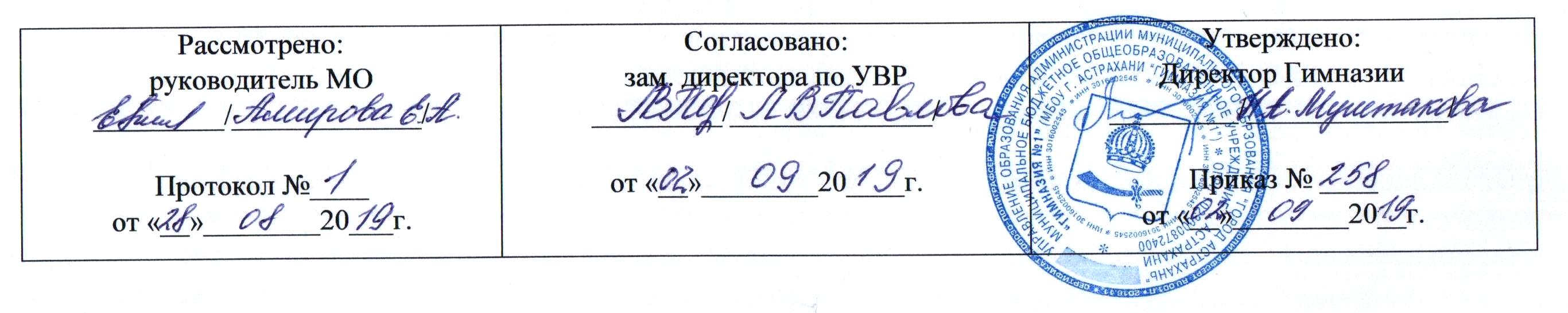 Рабочая программа по учебному предмету «Технология»ООП НОО, 2 класс34 часана 2019/2020 учебный годПрограмму составила:Фарафонтова Елена Анатольевна,учитель технологиивысшей квалификационной категории Принятые в тексте сокращенияПояснительная запискаРабочая программа по учебному предмету «Технология» для 2 класса (далее – настоящая РП или Программа) определяет целевые ориентиры (планируемые результаты: личностные, метапредметные и предметные), содержание образования, описывает организационно-педагогические условия его реализации, включая тематическое планирование, особенности оценочной деятельности и др. Нормативно-правовой и инструктивно-методической основой для проектирования РП стали:1) Федеральный государственный образовательный стандарт начального общего образования / Приложение к приказу Министерства образования и науки Российской Федерации от 06 октября 2009 г. N 373 (в ред. на 31.12.2015) // Режим доступа: http://www.consultant.ru/document/cons_doc_LAW_96801/, свободный. – Заглавие с экрана. – Яз. рус.2) Основная образовательная программа начального общего образования МБОУ г. Астрахани «Гимназия №1» (ООП НОО).3) Положение о рабочей программе МБОУ г. Астрахани «Гимназия №1» (далее – Положение о РП).4) Авторская программа курса «Технология » Е.А. Лутцевой , Т.П. Зуевой линия «Школа России». – М: Просвещение, 2018.	Более детально нормативно-правовая и инструктивно-методическая база проектирования и реализации Программы определена в   Приложении 1.	Структура Программы соответствует требованиям ФГОС НОО (п.16), а также Положению о РП, и включает:Пояснительную записку1. Планируемые результаты освоения учебного предмета «Технология» (2 класс).2. Содержание учебного предмета «Технология» (2 класс).3. Тематическое планирование. Приложения  1,2Учебный предмет «Технология» включён в учебный план Гимназии в обязательную часть предметной области «Технология». Общий объём часов на 4 года изучения данного предмета, предусмотренный УП, 135 часов, в том числе во вторых классах – 34 часа. Настоящая РП спроектирована на один учебный год. Этим определяется особенности описания планируемых результатов в разделе 1настоящей РП. Личностные и метапредметные результаты, представленные в ООП НОО Гимназии, конкретизированы на конец 2-го года обучения, а предметные – в соответствии с содержанием каждого раздела (т.е. до уровня тематических предметных планируемых результатов). Предметные результаты описаны по двум блокам «ученик научится» и «ученик получит возможность научиться».	Программа описывает педагогические средства, гарантированно обеспечивающие достижение обучающимися планируемых результатов (личностных, метапредметных и предметных). Формат таблиц в разных разделах Программы проектировался таким образом, чтобы наглядно продемонстрировать связь содержания образования (включая его процессно-технологическую составляющую)  по учебному предмету «Технология» с планируемыми результатами и средствами их оценки, с организационными формами и условиями образовательного процесса.  Общие подходы к оценке планируемых результатов описаны в п.1.3. ООП НОО Гимназии. Особенности оценки образовательных достижений обучающихся и критерии оценки представлены в Положении о системе критериального оценивания, формах, периодичности и порядке текущего контроля успеваемости, промежуточной аттестации и итоговой оценке обучающихся  по ООП НОО в МБОУ г. Астрахани «Гимназия №1»  (приказ № 252 от 30.08.2019).   Е.А. Лутцева, автор рабочей программы по учебному предмету «Технология», которая выбрана в качестве примерной для разработки настоящей РП, определяет следующим образом основные цели учебного предмета:− формирование у учащихся основ умения учиться; − приобретение первоначального опыта практической преобразовательной и творческой деятельности в процессе формирования элементарных конструкторско-технологических знаний;- освоение продуктивной проектной деятельности;- формирование позитивного эмоционально-ценностного отношения к труду и людям труда.Данные цели соответствуют общим целевым ориентирам, заданным ФГОС НОО (см.: пп.7, 8, 19.3). Комплекс общих задач, сформулированных в рабочей программе Е.А. Лутцева, авторы-составители настоящей РП адаптировали к особенностям содержания учебного предмета «Технология» во втором классе.Таким образом, задачами учебного предмета «Технология» на период обучения во 2-м классе являются: • развитие личностных качеств (активности, инициативности, воли, любознательности и т.п.), интеллекта (внимания, памяти', восприятия, образного и образно-логического мышления, речи) и творческих способностей (основ творческой деятельности в целом и элементов технологического и конструкторского мышления в частности); • формирование общих представлений о мире, созданном умом и руками человека, об истории деятельностного освоения мира (от открытия способов удовлетворения элементарных жизненных потребностей до начала технического прогресса и современных технологий), о взаимосвязи человека с природой (как источника не только сырьевых ресурсов, энергии, но и вдохновения, идей для реализации технологических замыслов и проектов); о мире профессий и важности правильного выбора профессии; • формирование первоначальных конструкторско-технологических и организационно-экономических знаний, овладение технологическими приемами ручной обработки материалов; усвоение правил техники безопасного труда; приобретение навыков самообслуживания; • овладение первоначальными умениями передачи, поиска, преобразования, хранения информации, использования компьютера; поиск (проверка) необходимой информации в словарях, каталоге библиотеки; • использование приобретенных знаний о правилах создания предметной и информационной среды для творческого решения несложных конструкторских, художественно-конструкторских (дизайнерских), технологических и организационных задач; • развитие коммуникативной компетентности младших школьников на основе организации совместной продуктивной деятельности; приобретение первоначальных навыков совместной продуктивной деятельности, сотрудничества, взаимопомощи, планирования и организации; • воспитание экологически разумного отношения к природным ресурсам, умения видеть положительные и отрицательные стороны технического прогресса, уважения к людям труда и культурному наследию - результатам трудовой деятельности предшествующих поколений. Представленная система задач, а также требования ФГОС НОО к результатам освоения обучающимися ООП НОО, конкретизированные в подсистеме планируемых результатов обучения в разделе 1 настоящей РП, определяют основное содержание во втором классе (см. раздел 2 Программы), включая методы, приемы, технологии обучения, особенности оценочной деятельности.	 	Курс реализует следующие типы уроков и их сочетания: информационно-теоретический, раскрывающий основы технико-технологических знаний и широкую технико-технологическую картину мира; урок-экскурсия; урок-практикум; урок-исследование. Деятельность учащихся первоначально носит индивидуальный характер с постепенным увеличением доли коллективных работ, особенно творческих, обобщающего характера – творческих проектов. Проектная деятельность направлена на развитие творческих черт личности, коммуникабельности, чувства ответственности. Типы уроков, планируемые по различным темам учебного предмета во втором классе, представлены в КТП (см. Приложения 2;).Содержание учебного предмета «Технология» для 2-го класса по каждому из изучаемых тематических разделов описано в разделе 2 настоящей РП в формате текста с указанием количества часов. В тексте каждого раздела курсивом выделены содержательные модули, ориентированные на обеспечение планируемых результатов блока «ученик получит возможность научиться». Каждая содержательная линия представляет собой независимую единицу содержания технологического образования и включает информацию о видах и свойствах определенных материалов, средствах и технологических способах их обработки и другую информацию, направленную на достижение определенных дидактических целей. По каждой линии определено содержание теоретических сведений, практических работ и объектов труда, обеспечивающих усвоение школьниками начального опыта различных видов деятельности по созданию материальных продуктов. Практико-ориентированная направленность содержания учебного предмета «Технология» обеспечивает интеграцию знаний, полученных при изучении нескольких учебных предметов (изобразительного искусства, математики, русского языка, литературного чтения, окружающего мира, основ безопасности жизнедеятельности), создает условия для развития инициативности, изобретательности, гибкости мышления, позволяет реализовать полученные знания в интеллектуально-практической деятельности ученика. Тематическое планирование представлено учебно-тематическим планом (далее УТП на 34 часа) с указанием количества часов, отводимых на освоение каждой темы и календарно-тематическим планом (далее - КТП).Календарно-тематическое планирование представлено в Программе в разделе Приложений, что обеспечивает гибкость планирования: в КТП учителем вносятся изменения в соответствии с процедурой корректировки и согласования, описанной в Положении о РП (приказ №264 от 28.08.2018 г.). Корректировка в календарное планирование может вносится по причинам, не позволяющим объективно выполнить Программу в запланированном вначале года объеме (карантин, болезнь учителя, ЧС природного характера и т.п.). Планируемые результаты освоения учебного предмета «Технология» (2 класс).ФГОС НОО устанавливает требования к результатам освоения учебного предмета: личностным, метапредметным, предметным. Планируемые результаты, на обеспечение которых ориентирована настоящая РП, отвечают требованиям ФГОС НОО и соответствуют планируемым результатам ООП НОО Гимназии.1.3 Предметные результатыПодробно система оценивания представлена в Положении о системе критериального оценивания, формах, периодичности и порядке текущего контроля успеваемости, промежуточной аттестации и итоговой оценке обучающихся  по ООП НОО в МБОУ г. Астрахани «Гимназия №1»  (приказ № 252 от 30.08.2019). Инструментарий оценки представлен в Приложении I.3.10  к ООП НОО.Оценка результатов предметно-творческой деятельности учащихся при освоении учебного предмета «Технология» во втором классе носит сквозной (накопительный) характер и осуществляется в ходе текущих и тематических проверок. Текущему контролю подвергаются предметные, метапредметные и личностные результаты освоения темы. Особое внимание уделяется работам, для изготовления которых были использованы чертежные инструменты, поскольку умение владеть ими в курсе технологии в начальной школе является основным и базовым для большинства видов художественно-творческой деятельности.Критерии оценки качественных результатов выполнения заданий: полнота и правильность ответа, соответствие изготовленной детали или всего изделия заданным характеристикам, аккуратность сборки деталей, общая эстетика изделия – его композиционное и цветовое решение, внесение творческих элементов в конструкцию или технологию изготовления изделия (там, где это возможно или предусмотрено заданием).В заданиях проектного характера обращается особое внимание на умения принять поставленную задачу, искать и отбирать необходимую информацию, находить решение возникающих (или специально заданных) конструкторско-технологических проблем, изготовлять изделие по заданным параметрам и оформлять сообщение, а также отмечаются активность, инициативность, коммуникабельность обучающихся, умения выполнять свою роль в группе, вносить предложения для выполнения практической части задания, защищать проект.Оценка деятельности обучающихся осуществляется учителем в конце каждого урока. Для промежуточной аттестации каждый ученик в течение учебного года создает свой «Портфель достижений», куда собирает зачтенные результаты текущего контроля. представленные в виде изделий или их фотографий, краткие описания или отчеты о выполненных проектах, грамоты, благодарственные письма и т.п.Формами подведения промежуточных итогов реализации программы являются тематические выставки. В конце каждой четверти и в конце года проводится выставка лучших работ учащихся, выполненных как на уроках технологии, так и во время внеурочной проектной деятельности.2. Содержание тематических разделов учебного предмета «Технология» во 2-м классе3.Тематическое планированиеУчебным планом для образовательного изучения учебного предмета «Технология » во 2 -м классе отводится 34 часа из расчета 1 час в неделю (34 недели).Для обеспечения планируемых результатов и решения представленных выше задач в ходе реализации РП предусматривается использование такого организационного механизма, как межпредметная интеграция: выстраивание содержательных линий интеграции с другими учебными предметами обязательной части УП, учебными курсами части УП, формируемой участниками образовательных отношений, курсами внеурочной деятельности.На межпредметную интеграцию   курса «Технология » во 2 классе, в соответствии с учебным планом Гимназии на 2019-20 учебный год (см. Организационный раздел ООП НОО, п. III.1.1) отводится 11 часов:  «Математика» - 2 часа; «ИЗО» - 5 часов; «Русский язык» - 2 часа,«Родной (русский) язык – 2 часа.Тематическое планирование представлено в РП: учебно-тематическим планом с включенным в таблицу компонентом, уточняющим процессно-технологическую составляющую содержания учебного предмета, представленную в обобщенной форме в предшествующем разделе;календарно-тематическим планом, который конкретизирует темы изучаемых разделов РП до уровня тем уроков (учебных занятий), представленным в Приложении 2 к РП.Учебно-тематический планПРИЛОЖЕНИЕ 11.1 Нормативно-правовая базаОб образовании в Российской Федерации [Электронный ресурс] / Федеральный закон от 29.12.2012 N 273-ФЗ (с изм. и доп. на 03.08.2018) // Режим доступа:  http://ivo.garant.ru/#/document/70291362/paragraph/1:0, свободный. – Заглавие с экрана. – Яз. рус. (далее – 273-ФЗ)Об утверждении порядка организации и осуществления образовательной деятельности по основным общеобразовательным программам начального общего, основного общего и среднего общего образования [Электронный ресурс] / Приказ Минобрнауки России от 30 августа 2013 г. N 1015 (в ред. Приказов Минобрнауки России от 13.12.2013 N 1342, от 28.05.2014 N 598) // Режим доступа: http://base.garant.ru/70466462/, свободный. – Заглавие с экрана. – Яз. рус.Федеральный государственный образовательный стандарт начального общего образования / Приложение к приказу Министерства образования и науки Российской Федерации от 6 октября 2009 г. N 373 (с изм. и доп.; в ред. на 31.12.2015)   // Режим доступа: http://www.consultant.ru/document/cons_doc_LAW_96801/,свободный. – Заглавие с экрана. – Яз. рус. (далее – ФГОС НОО).Федеральный государственный образовательный стандарт основного общего образования / Приложение к приказу Министерства образования и науки Российской Федерации от17 декабря 2010 г.  № 1897  (с изм. и доп.; в ред. на 31.12. 2015)   // Режим доступа: http://www.consultant.ru/document/cons_doc_LAW_110255/,свободный. – Заглавие с экрана. – Яз. рус. (далее – ФГОС ООО).Санитарно-эпидемиологические требования к условиям и организации обучения в общеобразовательных учреждениях [Электронный ресурс] / Утв. постановлением Главного государственного санитарного врача РФ от 29 декабря 2010 г. N 189  (с изменениями и дополнениями; ред. от 24.11.2015) //  Режим доступа: http://base.garant.ru/12183577/, свободный. – Заглавие с экрана. – Яз. рус.Санитарно-эпидемиологические требования к условиям и организации обучения и воспитания в организациях, осуществляющих образовательную деятельность по адаптированным основным общеобразовательным программам для обучающихся с ограниченными возможностями здоровья [Электронный ресурс] /  Утв. постановлением Главного государственного санитарного врача РФ от 10 июля 2015 г. № 26 //  Режим доступа: http://www.consultant.ru/document/cons_doc_LAW_184630/, свободный. – Заглавие с экрана. – Яз. рус.1.2. Учебно-методическое обеспечение1.2.1. Учебники1.2.2. Учебно-методические пособия1.3. Электронные образовательные ресурсы, применяемые при изучении предмета (курса)1.4. Материально-техническое обеспечение1.4.1. Учебное оборудование1.4.2. Компьютерная техника и интерактивное оборудованиеПРИЛОЖЕНИЕ 2КАЛЕНДАРНО-ТЕМАТИЧЕСКИЙ ПЛАНВДвнеурочная деятельностьВЧ УП часть учебного плана Гимназии, формируемая участниками образовательных отношений (вариативная часть)ГимназияМБОУ г. Астрахани «Гимназия №1»ИСДП НОУ ДПО «Институт системно-деятельностной педагогики» (науч. рук. Л.Г. Петерсон)ИУПиндивидуальный учебный план ИЧобязательная часть учебного плана Гимназии (инвариантная часть) КТПкалендарно-тематический план ООП НОО Гимназииосновная образовательная программа начального общего образования, утвержденная и реализуемая МБОУ г. Астрахани «Гимназия №1»ПВДплан внеурочной деятельностиПООП НООПримерная основная образовательная программа начального общего образования [Электронный ресурс]  / Одобрена решением федерального учебно-методического объединения по общему образованию (протокол от 8 апреля 2015 г. № 1/15)  / Государственный реестр основных образовательных программ общего образования. // Режим доступа: http://fgosreestr.ru, свободный. – Заглавие с экрана. – Яз. рус.РПрабочая программа СанПиН 2.4.2.2821-10Санитарно-эпидемиологические требования к условиям и организации обучения в общеобразовательных учреждениях [Электронный ресурс] / Утв. постановлением Главного государственного санитарного врача РФ от 29 декабря 2010 г. N 189  (с изменениями и дополнениями; ред. от 24.11.2015) //  Режим доступа: http://base.garant.ru/12183577/, свободный. – Заглавие с экрана. – Яз. рус.УПучебный планУУДуниверсальные учебные действияУТПучебно-тематический планФГОС НООФедеральный государственный образовательный стандарт начального общего образования / Приложение к приказу Министерства образования и науки Российской Федерации от 6 октября 2009 г. N 373 (в ред. на 31.12.2015)   // Режим доступа: http://www.consultant.ru/document/cons_doc_LAW_96801/,свободный. – Заглавие с экрана. – Яз. рус.ФИПфедеральная инновационная площадка1.1.Личностные результаты:У обучающегося будут сформированы:-внутренняя позиция школьника на уровне положительного отношения к школе и занятиям предметно практической деятельностью;-ориентация на понимание предложений и оценок учителей и товарищей;-ориентация на оценку результатов собственной предметно-практической деятельности;-умение оценивать работы одноклассников на основе заданных критериев успешности учебной деятельности;-этические чувства (стыда, вины, совести) на основе анализа собственных поступков и поступков одноклассников.Обучающийся получит возможность для формирования:-первоначальной ориентации на оценку результатов коллективной деятельности;-понимания значения предметно-практической деятельности в жизни;-ориентации на анализ соответствия результатов труда требованиям конкретной учебной задачи;-способности к самооценке на основе заданных критериев успешности учебной деятельности;-представления о себе как гражданине России;-уважения к культурным традициям своей страны, своего народа;-ориентации в поведении на принятые моральные нормы;-понимания чувств одноклассников и учителей. 1.2. Метапредметные результаты:1.2.1.Позновательные Обучающийся научится:-наблюдать конструкции и образы объектов природы и окружающего мира, результаты творчества мастеров родного края;-сравнивать конструктивные и декоративные осознавать их связь с выполняемыми утилитарными особенности изделий декоративно-прикладного искусства, называть используемые для рукотворной деятельности материалы;-понимать необходимость использования пробно-поисковых упражнений для открытия нового знания и умения;-самостоятельно делать простейшие обобщения и выводы.Обучающийся получит возможность научиться:-строить небольшие сообщения в устной форме;-находить необходимую информацию в учебнике, в предложенных учителем словарях и энциклопедиях (в учебнике — словарь терминов, дополнительный познавательный материал).-проводить сравнение изучаемых объектов по самостоятельно выделенным критериям;-описывать по определенному алгоритму объект наблюдения;-под руководством учителя, осуществлять синтез как составление целого из частей;-под руководством учителя в сотрудничестве с одноклассниками осуществлять выбор-эффективных способов решения задач в зависимости от конкретных условий;-проводить аналогии между изучаемым материалом и собственным опытом;-работать с учебной и научно-популярной литературой, находить и использовать-информацию для практической работы.Регулятивные Обучающийся научится:-определять с помощью учителя и самостоятельно цель деятельности на уроке;-выявлять и формулировать учебную проблему совместно с учителем (в ходе анализа-предлагаемых заданий, образцов изделий);-принимать установленные правила в планировании и контроле способа решения;-в сотрудничестве с учителем находить несколько вариантов решения учебной задачи;-под руководством учителя осуществлять пошаговый контроль по результату;-принимать роль в учебном сотрудничестве;-умению проговаривать свои действия после завершения работы;-определять в диалоге с учителем успешность выполнения своего задания.Обучающийся получит возможность научиться:-контролировать и оценивать свои действия при сотрудничестве с учителем и одноклассниками;-преобразовывать практическую задачу в познавательную;-проявлять познавательную инициативу в учебном сотрудничестве;-самостоятельно адекватно оценивать правильность выполнения действия и вносить-необходимые коррективы в конце действия.-предлагать конструкторско-технологические приёмы и отдельных этапов изготовления изделий из числа освоенных продуктивных заданий в учебнике). КоммуникативныеОбучающийся научится:-договариваться с партнерами, в т. ч. в ситуации столкновения интересов;-строить понятные для партнера высказывания;-контролировать действия партнеров в совместной деятельности;-воспринимать другое мнение и позицию;-формулировать собственное мнение и позицию;-задавать вопросы, адекватные данной ситуации, позволяющие оценить ее в процессе общения;-проявлять инициативу в коллективных работах.Обучающийся получит возможность научиться:-учитывать в сотрудничестве позицию других людей, отличную от собственной;-ориентироваться на позицию партнера в общении и взаимодействии;-продуктивно разрешать конфликты на основе учета интересов и позиций всех участников;-оценивать действия партнера и соотносить со своей точкой зрения;-адекватно использовать средства устной речи для решения коммуникативных задач. -понимать и принимать цель совместной деятельности; обсуждать и согласовывать способы достижения общего результата;-распределять роли в совместной деятельности, проявлять готовность руководить и выполнять поручения;-осуществлять взаимный контроль в совместной деятельности, оценивать свой вклад в общее дело;-готовность толерантно разрешать конфликты.Тематический блок/разделПланируемые предметные результатыПланируемые предметные результатыТематический блок/разделУченик научитсяУченик получит возможность научитьсяОбщекультурные и общетрудовые компетенции. Основы культуры труда, самообслуживание Узнает (на уровне представлений): - об элементарных общих правилах создания рукотворного мира (прочность, удобство, эстетическая выразительность - симметрия, асимметрия, равновесие, динамика); - о гармонии предметов и окружающей среды; - о профессиях мастеров родного края, характерных особенностях изученных видов декоративно-прикладного искусства. - самостоятельно отбирать материалы и инструменты для работы; - готовить рабочее место в соответствии с видом деятельности, поддерживать порядок во время работы, убирать рабочее место; - выделять, называть и применять изученные общие правила создания рукотворного мира в своей предметно-творческой деятельности; - самостоятельно выполнять в предложенных ситуациях доступные задания с опорой на инструкционную карту, соблюдая общие правила поведения; делать выбор, какое мнение принять в ходе обсуждения - свое или высказанное другими; - уметь применять освоенные знания и практические умения (технолоrические, графические, конструкторские) в самостоятельной интеллектуальной и практической деятельности. уважительно относиться к труду людей; понимать культурно-историческую ценность традиций, отражённых в предметном мире; 2. Технология ручной обработки материалов. Элементы графической грамоты узнает: - обобщенные названия технологических операций: разметка, получение деталей из заготовки, сборка изделия, отделка;- названия и свойства материалов, которые учащиеся используют в своей работе; происхождение натуральных тканей и их виды; - способы соединения деталей, изученные соединительные материалы; основные названия, устройство и назначение чертежных инструментов (линейка, угольник, циркуль). - читать простейшие чертежи (эскизы); - выполнять экономную разметку с помощью чертежных инструментов с опорой на простейший чертеж (эскиз);- оформлять изделия, соединять детали прямой строчкой и ее вариантами; решать несложные конструкторско-технологические задачи; - справляться с доступными практическими (технологическими) заданиями с опорой на образец и инструкционную карту. - создавать мысленный образ конструкции с целью решения определённой конструкторской задачи или передачи определённой художественно-эстетической информации, воплощать этот образ в материале;3. Конструирование и моделирование - конструировать и моделировать изделия из различных материалов по модели, простейшему чертежу или эскизу; - определять способ соединения деталей и выполнять подвижное и неподвижное соединения известными способами. -различать неподвижный и подвижный способы соединения деталей;-отличать макет от модели.- понимать особенности проектной деятельности, - под руководством учителя элементарную проектную деятельность в малых группах:- разрабатывать замысел, искать пути его реализации, воплощать его в продукте,-демонстрировать готовый родукт·(изделия); - прогнозировать конечный практический результат и самостоятельно комбинировать художественные технологии в соответствии с конструктивной или декоративно-художественной задачей; 4.Использование информационных технологий (практика работы на компьютере) определять назначение персонального компьютера, его возможности в учебном процессе;наблюдать информационные объекты различной природы (текст, графика), которые демонстрирует взрослый.- понимать и объяснять значение компьютера в жизни человека, в собственной жизни;понимать и объяснять смысл слова «информация»;-с помощью взрослого выходить на учебный сайт по предмету «Технология»;-бережно относиться к техническим устройствам;-соблюдать режим и правила работы на компьютере.№ п/пНазвание разделаКол-во часовСодержание учебного разделаСодержание учебного раздела№ п/пНазвание разделаКол-во часовСодержание учебного матермалаПрактические и лабораторные работы, творческие и проектные работы, экскурсии и др.Художественная   мастерская9 часовЗачем художнику знать о цвете. Какова роль цвета в композиции. Виды цветочных композиций. Как увидеть белое изображение на белом фоне. Что такое симметрия. Способы получения симметричных деталей. Свойства и возможности картона и изделий из него. Как плоское превратить в объёмное. Элементарные общие правила создания предметов рукотворного мира (прочность, удобство, эстетическая выразительность - симметрия, композиция); гармония рукотворных предметов и окружающей среды (городской и сельский ландшафты). Разнообразие предметов рукотворного мира (предметы быта и декоративно-прикладного искусства, архитектуры и техники). Природа - источник сырья. Природное сырье, природные материалы. Мастера и их профессии. Традиции творчества мастеров в создании предметной среды (общее представление). Развернутый анализ заданий (материалы, конструкция, технология изготовления). Составление плана практической работы. Работа с доступной информацией (тексты, рисунки, простейшие чертежи, эскизы, схемы).  Введение в проектную деятельность. Выполнение с помощью учителя доступных простых проектов (разработка предложенного замысла, поиск доступных решений, выполнение и защита проекта). Результат проектной деятельности - изделия, выставки. Оригами. Изготовление фигурок животных.Изготовление цветочных композиций в технике оригами и аппликации.Вырезание симметричных фигур.Изготовление объёмных фигур из картона.Чертёжная мастерская 7 часовЧертежные инструменты: линейка, угольник, циркуль. Канцелярский нож, лекало. Их названия, функциональное назначение, устройство. Приемы безопасной работы и обращения с колющими и режущими инструментами. Технологические операции, их обобщенные названия: разметка, получение деталей из заготовки, сборка изделия, отделка. Элементарное представление о простейшем чертеже и эскизе. Линии чертежа (контурная, линия надреза, выносная, размерная, осевая, центровая). Чтение чертежа. Разметка по линейке, угольнику, циркулем с опорой на простейший чертеж. Экономная рациональная разметка нескольких деталей с помощью чертежных инструментов. Построение прямоугольных и круглых деталей с помощью чертежных инструментов. Деление окружности и круга на части с помощью циркуля, складыванием. Сборка изделия: подвижное проволочное и ниточное соединение деталей.              Отделка аппликацией. Построение  чертежа плоских фигур.  Изготовление шаблонов с помощью циркуля.Изготовление поздравительных открыток поделок к праздничным дням.Конструкторская мастерская 10 часовКонструирование из готовых форм (упаковки). Композиционное расположение деталей в изделии. Получение объемных форм сгибанием. Виды соединения деталей конструкции. Подвижное соединение деталей изделия. Способы сборки разборных конструкций Соответствие материалов, конструкции и внешнего оформления назначению изделия.Изготовление игрушек качалок. Изготовление подвижных игрушек.Изготовление моделей самолётов, транспортных средств.изготовление поздравительных открыток.Рукодельная мастерская 8 часов Материалы природного происхождения: природные материалы (встречающиеся в регионе), натуральные ткани, нитки (пряжа). Строение ткани. Свойства тканей. Продольное и поперечное направление нитей ткани. Основа, уток. Общая технология получения нитей и тканей на основе натурального сырья. Виды ручных соединительных   ручных   стежков.Составление коллекции «Виды тканей и ниток».Изготовление  поздравительных открыток.Изготовление образцов ручных отделочных стежков.Изготовление футляра для очков. игольницы.Темы, входящие в разделыпримерной программыТематическоепланированиеХарактеристика видовдеятельности учащихсяХудожественная мастерская - 9 часовХудожественная мастерская - 9 часовХудожественная мастерская - 9 часовОбщекультурные и общетрудовые компетенции (знания, умения и способы деятельности). Основы культуры труда, самообслуживания.Анализ задания, организация рабочего места в зависимости от вида работы, планирование трудового процесса.Рациональное размещение на рабочем месте материалов и инструментов, распределение рабочего времени. Отбор и анализ информации (из учебника и других дидактических материалов), её использование в организации работы. Контроль и корректировка хода работы.Технология ручной обработки материалов. Общее представление о материалах. Исследование элементарных физических, механических и технологических свойств доступных материалов. Многообразие материалов и их практическое применение в жизни.Подготовка материалов к работе. Экономное расходование материалов. Выбор материалов по их декоративно-художественным и конструктивным свойствам.Инструменты и приспособления для обработки доступных материалов (знание названий используемых инструментов), выполнение приёмов и их рационального и безопасного использования.Общее представление о технологическом процессе: анализ устройства и назначения изделия; выстраивание последовательности практических действий и технологических операций; разметка деталей на глаз, по шаблону, выделение деталей (резание ножницами), простейшая обработка деталей (биговка), формообразование деталей (сгибание, складывание, изгибание), сборка деталей (клеевое соединение).Конструирование и моделирование.Понятие о конструкции изделия; различные виды конструкций и способов их сборки. Способы соединения деталей. Основные требования к изделию (соответствие материала, конструкции и внешнего оформления назначению изделия). Конструирование и моделирование изделий из различных материалов по образцу, рисунку.Что ты уже знаешь?Повторение знаний и умений, полученных в 1 классе.Изготовление изделий из деталей, размеченных по шаблонам.Изготовление изделий в технике оригамиСамостоятельно:- Организовывать рабочее место;- Узнавать и называть материалы, инструменты и приёмы обработки материалов, изученные в 1 классе;- Наблюдать , сравнивать и называть различные материалы, инструменты, технологические операции, средства художественной выразительности;- применять ранее освоенное для выполнения практического задания.С помощью учителя:— анализировать образцы изделий, понимать поставленную цель,  отделять известное от неизвестного;— делать выводы о наблюдаемых явлениях;— отбирать необходимые материалы для композиций;— изготавливать изделие с опорой на готовый план, рисунки;— оценивать результат своей деятельности (качество изделия: точность разметки и вырезания деталей, аккуратность наклеивания, общая эстетичность;- оригинальность: выбор цвета, иной формы, композиции);— обобщать (называть) то новое, что освоено.Общекультурные и общетрудовые компетенции (знания, умения и способы деятельности). Основы культуры труда, самообслуживания.Анализ задания, организация рабочего места в зависимости от вида работы, планирование трудового процесса.Рациональное размещение на рабочем месте материалов и инструментов, распределение рабочего времени. Отбор и анализ информации (из учебника и других дидактических материалов), её использование в организации работы. Контроль и корректировка хода работы.Технология ручной обработки материалов. Общее представление о материалах. Исследование элементарных физических, механических и технологических свойств доступных материалов. Многообразие материалов и их практическое применение в жизни.Подготовка материалов к работе. Экономное расходование материалов. Выбор материалов по их декоративно-художественным и конструктивным свойствам.Инструменты и приспособления для обработки доступных материалов (знание названий используемых инструментов), выполнение приёмов и их рационального и безопасного использования.Общее представление о технологическом процессе: анализ устройства и назначения изделия; выстраивание последовательности практических действий и технологических операций; разметка деталей на глаз, по шаблону, выделение деталей (резание ножницами), простейшая обработка деталей (биговка), формообразование деталей (сгибание, складывание, изгибание), сборка деталей (клеевое соединение).Конструирование и моделирование.Понятие о конструкции изделия; различные виды конструкций и способов их сборки. Способы соединения деталей. Основные требования к изделию (соответствие материала, конструкции и внешнего оформления назначению изделия). Конструирование и моделирование изделий из различных материалов по образцу, рисунку.Зачем художнику знать о тоне, форме и размере?Знакомство со средствами художественной выразительности: тон, форма и размер. Подбор семян по тону, по форме. Составление композиций по образцу, собственному замыслу. Обучение умению выбирать правильный план работы из двух предложенных. Самостоятельная разметка по шаблону. Наклеивание семян на картонную основу. Изготовление композиций из семян растенийСамостоятельно:— организовывать рабочее место для работы с бумагой и картоном (рационально размещать материалы и инструменты);— наблюдать, сравнивать природные материалы по форме и тону;— анализировать образцы изделий по памятке, понимать поставленную цель;— осуществлять контроль по шаблону.С помощью учителя:— классифицировать семена по тону, по форме;— сравнивать конструктивные особенности схожих изделий и технологии их изготовления;— отделять известное от неизвестного;— открывать новые знания и умения, решать конструкторско-технологические задачи через пробные упражнения (влияние тона деталей и их сочетаний на общий вид композиции);— делать выводы о наблюдаемых явлениях;— составлять план предстоящей практической работы и работать по составленному плану;— отбирать необходимые материалы для композиций;— изготавливать изделие с опорой на рисунки и план;— осуществлять контроль по шаблону;— оценивать результат своей деятельности (качество изделия: точность разметки и вырезания деталей, аккуратность наклеивания, общая эстетичность; оригинальность: выбор цвета, иной формы, композиции); — обобщать (называть) то новое, что освоено;— бережно относиться к окружающей природе, к труду мастеров.Общекультурные и общетрудовые компетенции (знания, умения и способы деятельности). Основы культуры труда, самообслуживания.Анализ задания, организация рабочего места в зависимости от вида работы, планирование трудового процесса.Рациональное размещение на рабочем месте материалов и инструментов, распределение рабочего времени. Отбор и анализ информации (из учебника и других дидактических материалов), её использование в организации работы. Контроль и корректировка хода работы.Технология ручной обработки материалов. Общее представление о материалах. Исследование элементарных физических, механических и технологических свойств доступных материалов. Многообразие материалов и их практическое применение в жизни.Подготовка материалов к работе. Экономное расходование материалов. Выбор материалов по их декоративно-художественным и конструктивным свойствам.Инструменты и приспособления для обработки доступных материалов (знание названий используемых инструментов), выполнение приёмов и их рационального и безопасного использования.Общее представление о технологическом процессе: анализ устройства и назначения изделия; выстраивание последовательности практических действий и технологических операций; разметка деталей на глаз, по шаблону, выделение деталей (резание ножницами), простейшая обработка деталей (биговка), формообразование деталей (сгибание, складывание, изгибание), сборка деталей (клеевое соединение).Конструирование и моделирование.Понятие о конструкции изделия; различные виды конструкций и способов их сборки. Способы соединения деталей. Основные требования к изделию (соответствие материала, конструкции и внешнего оформления назначению изделия). Конструирование и моделирование изделий из различных материалов по образцу, рисунку.Какова роль цвета в композиции?Знакомство со средством художественной выразительности — цветом. Цветовой круг, цветосочетания. Упражнение по подбору близких по цвету и контрастных цветов. Использование цвета в картинах художников. Разметка деталей по шаблону. Использование линейки в качестве шаблона. Составление композиций по образцу, собственному замыслу. Обучение умению выбирать правильный план работы из двух предложенных. Изготовление аппликаций, композиций с разными цветовыми сочетаниями материаловСамостоятельно:— организовывать рабочее место для работы с бумагой и картоном (рационально размещать материалы и инструменты);— наблюдать и сравнивать различные цветосочетания, композиции;— анализировать образцы изделий по памятке, понимать поставленную цель;— осуществлять контроль по шаблону.С помощью учителя:— отделять известное от неизвестного;— открывать новые знания и умения, решать конструкторско-технологические задачи через пробные упражнения (подбирать материал по цветосочетаемости, придавать объём деталям накручиванием на карандаш, складыванием);— делать выводы о наблюдаемых явлениях— составлять план предстоящей практической работы, работать по составленному плану;— отбирать необходимые материалы для композиций;— изготавливать изделие с опорой на рисунки и план;— осуществлять контроль по шаблону;— оценивать результат своей деятельности (качество изделия: точность разметки и вырезания деталей, аккуратность наклеивания, общая эстетичность; - оригинальность: выбор цвета, иной формы, композиции);— обобщать (называть) то новое, что освоено;— обсуждать и  оценивать результаты труда одноклассников;— искать  дополнительную информацию в книгах, энциклопедиях, журналах, Интернете (с помощью взрослых);— бережно относиться к окружающей Природе.Общекультурные и общетрудовые компетенции (знания, умения и способы деятельности). Основы культуры труда, самообслуживания.Анализ задания, организация рабочего места в зависимости от вида работы, планирование трудового процесса.Рациональное размещение на рабочем месте материалов и инструментов, распределение рабочего времени. Отбор и анализ информации (из учебника и других дидактических материалов), её использование в организации работы. Контроль и корректировка хода работы.Технология ручной обработки материалов. Общее представление о материалах. Исследование элементарных физических, механических и технологических свойств доступных материалов. Многообразие материалов и их практическое применение в жизни.Подготовка материалов к работе. Экономное расходование материалов. Выбор материалов по их декоративно-художественным и конструктивным свойствам.Инструменты и приспособления для обработки доступных материалов (знание названий используемых инструментов), выполнение приёмов и их рационального и безопасного использования.Общее представление о технологическом процессе: анализ устройства и назначения изделия; выстраивание последовательности практических действий и технологических операций; разметка деталей на глаз, по шаблону, выделение деталей (резание ножницами), простейшая обработка деталей (биговка), формообразование деталей (сгибание, складывание, изгибание), сборка деталей (клеевое соединение).Конструирование и моделирование.Понятие о конструкции изделия; различные виды конструкций и способов их сборки. Способы соединения деталей. Основные требования к изделию (соответствие материала, конструкции и внешнего оформления назначению изделия). Конструирование и моделирование изделий из различных материалов по образцу, рисунку.Какие бывают цветочные композиции?Знакомство с видами композиций: центральная, вертикальная, горизонтальная. Центр композиции. Композиции в работах художников. Упражнение по составлению разных видов композиций из листьев. Подбор цветосочетаний бумаги. Разметка деталей по шаблону. Составление композиции по образцу, собственному замыслу. Обучение умению выбирать правильный план работы из двух предложенных.Изготовление композиций разных видовСамостоятельно:— организовывать рабочее место для работы с бумагой и картоном (рационально размещать материалы и инструменты);— наблюдать и сравнивать различные цветосочетания, композиции;— анализировать образцы изделий по памятке, понимать поставленную цель;— осуществлять контроль по шаблону.С помощью учителя:— отделять известное от неизвестного;— открывать новые знания и умения, решать конструкторско-технологические задачи через пробные упражнения (подбирать материал по цветосочетаемости, придавать объём деталям накручиванием на карандаш, складыванием);— делать выводы о наблюдаемых явлениях— составлять план предстоящей практической работы, работать по составленному плану;— отбирать необходимые материалы для композиций;— изготавливать изделие с опорой на рисунки и план;— осуществлять контроль по шаблону;— оценивать результат своей деятельности (качество изделия: точность разметки и вырезания деталей, аккуратность наклеивания, общая эстетичность; - оригинальность: выбор цвета, иной формы, композиции);— обобщать (называть) то новое, что освоено;— обсуждать и  оценивать результаты труда одноклассников;— искать  дополнительную информацию в книгах, энциклопедиях, журналах, Интернете (с помощью взрослых);— бережно относиться к окружающей Природе.Общекультурные и общетрудовые компетенции (знания, умения и способы деятельности). Основы культуры труда, самообслуживания.Анализ задания, организация рабочего места в зависимости от вида работы, планирование трудового процесса.Рациональное размещение на рабочем месте материалов и инструментов, распределение рабочего времени. Отбор и анализ информации (из учебника и других дидактических материалов), её использование в организации работы. Контроль и корректировка хода работы.Технология ручной обработки материалов. Общее представление о материалах. Исследование элементарных физических, механических и технологических свойств доступных материалов. Многообразие материалов и их практическое применение в жизни.Подготовка материалов к работе. Экономное расходование материалов. Выбор материалов по их декоративно-художественным и конструктивным свойствам.Инструменты и приспособления для обработки доступных материалов (знание названий используемых инструментов), выполнение приёмов и их рационального и безопасного использования.Общее представление о технологическом процессе: анализ устройства и назначения изделия; выстраивание последовательности практических действий и технологических операций; разметка деталей на глаз, по шаблону, выделение деталей (резание ножницами), простейшая обработка деталей (биговка), формообразование деталей (сгибание, складывание, изгибание), сборка деталей (клеевое соединение).Конструирование и моделирование.Понятие о конструкции изделия; различные виды конструкций и способов их сборки. Способы соединения деталей. Основные требования к изделию (соответствие материала, конструкции и внешнего оформления назначению изделия). Конструирование и моделирование изделий из различных материалов по образцу, рисунку.Как увидеть белое изо-бражение на белом фоне?Средства художественной выразительности. Светотень. Сравнение плоских и объёмных геометрических форм. Упражнения по освоению приёмов получения объёмных форм из бумажного листа. Разметка нескольких одинаковых деталей по шаблону, придание объёма деталям, наклеивание за фрагмент, точечно. Использование законов композиции. Составление композиции по образцу, собственному замыслу. Обучение умению выбирать правильный план работы из двух предложенных.Изготовление рельефных композиций из белой бумаги.Самостоятельно:— организовывать рабочее место для работы с бумагой и картоном (рационально размещать материалы и инструменты);— наблюдать и сравнивать различные цветосочетания, композиции;— анализировать образцы изделий по памятке, понимать поставленную цель;— осуществлять контроль по шаблону.С помощью учителя:— отделять известное от неизвестного;— открывать новые знания и умения, решать конструкторско-технологические задачи через пробные упражнения (подбирать материал по цветосочетаемости, придавать объём деталям накручиванием на карандаш, складыванием);— делать выводы о наблюдаемых явлениях— составлять план предстоящей практической работы, работать по составленному плану;— отбирать необходимые материалы для композиций;— изготавливать изделие с опорой на рисунки и план;— осуществлять контроль по шаблону;— оценивать результат своей деятельности (качество изделия: точность разметки и вырезания деталей, аккуратность наклеивания, общая эстетичность; - оригинальность: выбор цвета, иной формы, композиции);— обобщать (называть) то новое, что освоено;— обсуждать и  оценивать результаты труда одноклассников;— искать  дополнительную информацию в книгах, энциклопедиях, журналах, Интернете (с помощью взрослых);— бережно относиться к окружающей Природе.Общекультурные и общетрудовые компетенции (знания, умения и способы деятельности). Основы культуры труда, самообслуживания.Анализ задания, организация рабочего места в зависимости от вида работы, планирование трудового процесса.Рациональное размещение на рабочем месте материалов и инструментов, распределение рабочего времени. Отбор и анализ информации (из учебника и других дидактических материалов), её использование в организации работы. Контроль и корректировка хода работы.Технология ручной обработки материалов. Общее представление о материалах. Исследование элементарных физических, механических и технологических свойств доступных материалов. Многообразие материалов и их практическое применение в жизни.Подготовка материалов к работе. Экономное расходование материалов. Выбор материалов по их декоративно-художественным и конструктивным свойствам.Инструменты и приспособления для обработки доступных материалов (знание названий используемых инструментов), выполнение приёмов и их рационального и безопасного использования.Общее представление о технологическом процессе: анализ устройства и назначения изделия; выстраивание последовательности практических действий и технологических операций; разметка деталей на глаз, по шаблону, выделение деталей (резание ножницами), простейшая обработка деталей (биговка), формообразование деталей (сгибание, складывание, изгибание), сборка деталей (клеевое соединение).Конструирование и моделирование.Понятие о конструкции изделия; различные виды конструкций и способов их сборки. Способы соединения деталей. Основные требования к изделию (соответствие материала, конструкции и внешнего оформления назначению изделия). Конструирование и моделирование изделий из различных материалов по образцу, рисунку.Что такое симметрия?Как получить симметричные детали? Введение понятия «симметрия». Упражнение по определению симметричных (и несимметричных) изображений и предметов. Знакомство с образцами традиционного искусства, выполненными в технике симметричного вырезания. Разметка симметричных деталей складыванием заготовок в несколько слоёв и гармошкой, разметкой на глаз, наклеивание за фрагмент, точечно. Использование законов композиции. Составление композиции по образцу, собственному замыслу. Обучение умению выбирать правильный план работы из двух предложенных.Изготовление композиций из симметричных бумажных деталей.Самостоятельно:— организовывать рабочее место для работы с бумагой и картоном (рационально размещать материалы и инструменты);— наблюдать и сравнивать различные цветосочетания, композиции;— анализировать образцы изделий по памятке, понимать поставленную цель;— осуществлять контроль по шаблону.С помощью учителя:— отделять известное от неизвестного;— открывать новые знания и умения, решать конструкторско-технологические задачи через пробные упражнения (подбирать материал по цветосочетаемости, придавать объём деталям накручиванием на карандаш, складыванием);— делать выводы о наблюдаемых явлениях— составлять план предстоящей практической работы, работать по составленному плану;— отбирать необходимые материалы для композиций;— изготавливать изделие с опорой на рисунки и план;— осуществлять контроль по шаблону;— оценивать результат своей деятельности (качество изделия: точность разметки и вырезания деталей, аккуратность наклеивания, общая эстетичность; - оригинальность: выбор цвета, иной формы, композиции);— обобщать (называть) то новое, что освоено;— обсуждать и  оценивать результаты труда одноклассников;— искать  дополнительную информацию в книгах, энциклопедиях, журналах, Интернете (с помощью взрослых);— бережно относиться к окружающей Природе.Общекультурные и общетрудовые компетенции (знания, умения и способы деятельности).Основы культуры труда, самообслуживания.Работа в малых группах, осуществление сотрудничества, выполнение социальных ролей (руководитель и подчинённый).Элементарная творческая и проектная деятельность (создание и реализация замысла, его детализация и воплощение). Несложные коллективные, групповые и индивидуальные проекты. Результат проектной деятельности — изделия	Можно ли сгибать кар-тон? Как?Повторение сведений о картоне (виды, свойства). Освоение биговки. Упражнения по выполнению биговки. Разметка деталей по шаблонам сложных форм. Выполнение биговки по сгибам деталей. Наши проекты. Африканская саванна Работа в группах по 4—6 человек. Обсуждение конструкции силуэтов животных, технологий изготовления из деталей. Распределение работы внутри групп с помощью учителя. Работа с опорой на рисунки. Обсуждение результатов коллективной работы. Изготовление изделий сложных форм в одной  тематике. Самостоятельно:— соотносить картонные изображения животных и их шаблоны;— анализировать образцы изделий по памятке, Понимать поставленную цель;— организовывать рабочее место для работы с бумагой и картоном (рационально размещать материалы и инструменты);— осуществлять контроль по шаблону;— отбирать необходимые материалы  для композиций.С помощью учителя:— использовать полученные знания и умения в схожих ситуациях; сравнивать конструктивные особенности схожих изделий и технологии их изготовления; — отделять известное от неизвестного;— открывать новые знания и умения, решать конструкторско-технологические задачи через пробные упражнения (биговка, получение объёмной формы деталей);— делать выводы о наблюдаемых явлениях;— составлять план предстоящей практической работы и работать по составленному плану;— изготавливать изделие с опорой на рисунки и план;— оценивать результат своей деятельности (качество изделия: точность разметки и вырезания деталей, аккуратность наклеивания, общая эстетичность; оригинальность: выбор цвета, иной формы);— проверять изделие в действии,  корректировать при необходимости его конструкцию;— обобщать (называть) то новое, что освоено;— выполнять данную учителем часть задания, осваивать умение договариваться и помогать друг другу в совместной работе;— искать дополнительную информацию в книгах, энциклопедиях, журналах, Интернете (с помощью взрослых);— осваивать умение обсуждать и оценивать свои знания, искать ответы в учебник.Технология ручной обработки материалов.Исследование элементарных физических, механических и технологических свойств доступных материалов. Многообразие материалов и их практическое применение в жизни. Подготовка материалов к работе. Экономное расходование материалов. Выбор материалов по их декоративно-художественным и конструктивным свойствам. Инструменты и приспособления для обработки доступных материалов (знание названий используемых инструментов), выполнение приёмов и их рационального и безопасного использования.Общее представление о технологическом процессе: анализ устройства и назначения изделия; выстраивание последовательности практических действий и технологических операций; разметка дета-лей на глаз, по шаблону, выделение деталей (резание ножницами), простейшая обработка деталей (биговка), формообразование деталей (сгибание, складывание, изгибание), сборка деталей (клеевое соединение).Конструирование и моделирование.Различные виды конструкций и способов их сборки. Способы соединения деталей. Основные требования к изделию (соответствие материла, конструкции и внешнего оформления назначению изделия). Конструирование и моделирование изделий из различных материалов по образцу, рисунку.8. Как плоское превратить в объёмное?О многообразии животного мира, формах клювов и ртов разных животных. Получение объёмных деталей путём надрезания и последующего складывания части детали. Упражнение по изготовлению выпуклой детали клюва. Разметка детали по половине шаблона. Закрепление умения выполнять биговку. Выбор правильных этапов плана из ряда предложенных. Изготовление изделий с использованием вышеуказанного приёма получения объёма с разметкой по половине шаблона.Самостоятельно:— соотносить картонные изображения животных и их шаблоны;— анализировать образцы изделий по памятке, Понимать поставленную цель;— организовывать рабочее место для работы с бумагой и картоном (рационально размещать материалы и инструменты);— осуществлять контроль по шаблону;— отбирать необходимые материалы  для композиций.С помощью учителя:— использовать полученные знания и умения в схожих ситуациях; сравнивать конструктивные особенности схожих изделий и технологии их изготовления; — отделять известное от неизвестного;— открывать новые знания и умения, решать конструкторско-технологические задачи через пробные упражнения (биговка, получение объёмной формы деталей);— делать выводы о наблюдаемых явлениях;— составлять план предстоящей практической работы и работать по составленному плану;— изготавливать изделие с опорой на рисунки и план;— оценивать результат своей деятельности (качество изделия: точность разметки и вырезания деталей, аккуратность наклеивания, общая эстетичность; оригинальность: выбор цвета, иной формы);— проверять изделие в действии,  корректировать при необходимости его конструкцию;— обобщать (называть) то новое, что освоено;— выполнять данную учителем часть задания, осваивать умение договариваться и помогать друг другу в совместной работе;— искать дополнительную информацию в книгах, энциклопедиях, журналах, Интернете (с помощью взрослых);— осваивать умение обсуждать и оценивать свои знания, искать ответы в учебник.Технология ручной обработки материалов.Исследование элементарных физических, механических и технологических свойств доступных материалов. Многообразие материалов и их практическое применение в жизни. Подготовка материалов к работе. Экономное расходование материалов. Выбор материалов по их декоративно-художественным и конструктивным свойствам. Инструменты и приспособления для обработки доступных материалов (знание названий используемых инструментов), выполнение приёмов и их рационального и безопасного использования.Общее представление о технологическом процессе: анализ устройства и назначения изделия; выстраивание последовательности практических действий и технологических операций; разметка дета-лей на глаз, по шаблону, выделение деталей (резание ножницами), простейшая обработка деталей (биговка), формообразование деталей (сгибание, складывание, изгибание), сборка деталей (клеевое соединение).Конструирование и моделирование.Различные виды конструкций и способов их сборки. Способы соединения деталей. Основные требования к изделию (соответствие материла, конструкции и внешнего оформления назначению изделия). Конструирование и моделирование изделий из различных материалов по образцу, рисунку.9. Как согнуть картон по кривой линии?О древних ящерах и драконах. Мифология и сказки. Криволинейное сгибание картона. Пробное упражнение по освоению приёма получения криволинейного сгиба. Закрепление умения выполнять биговку. Разметка деталей по половине шаблона.Точечное наклеивание деталей. Составление собственного плана и его сравнение с данным в учебнике.Изготовление изделий с деталями, имеющими кривые сгибы, с раз-меткой по половине шаблона.Проверим себя.Проверка знаний и умений по темеСамостоятельно:— соотносить картонные изображения животных и их шаблоны;— анализировать образцы изделий по памятке, Понимать поставленную цель;— организовывать рабочее место для работы с бумагой и картоном (рационально размещать материалы и инструменты);— осуществлять контроль по шаблону;— отбирать необходимые материалы  для композиций.С помощью учителя:— использовать полученные знания и умения в схожих ситуациях; сравнивать конструктивные особенности схожих изделий и технологии их изготовления; — отделять известное от неизвестного;— открывать новые знания и умения, решать конструкторско-технологические задачи через пробные упражнения (биговка, получение объёмной формы деталей);— делать выводы о наблюдаемых явлениях;— составлять план предстоящей практической работы и работать по составленному плану;— изготавливать изделие с опорой на рисунки и план;— оценивать результат своей деятельности (качество изделия: точность разметки и вырезания деталей, аккуратность наклеивания, общая эстетичность; оригинальность: выбор цвета, иной формы);— проверять изделие в действии,  корректировать при необходимости его конструкцию;— обобщать (называть) то новое, что освоено;— выполнять данную учителем часть задания, осваивать умение договариваться и помогать друг другу в совместной работе;— искать дополнительную информацию в книгах, энциклопедиях, журналах, Интернете (с помощью взрослых);— осваивать умение обсуждать и оценивать свои знания, искать ответы в учебник.Чертёжная мастерская - 7 часов.Чертёжная мастерская - 7 часов.Чертёжная мастерская - 7 часов.Общекультурные и общетрудовые компетенции (знания, умения и способы деятельности). Основы культуры труда, самообслуживания.Рукотворный мир как результат труда человека; разнообразие предметов рукотворного мира (предметы быта и декоративно-прикладного искусства и т. д.). Анализ задания, организация рабочего места в зависимости от вида работы, планирование трудового процесса. Рациональное размещение на рабочем месте материалов и инструментов, распределение рабочего времени. Отбор и анализ информации (из учебника и других дидактических материалов), её использование в организации работы. Контроль и корректировка хода работы.Технология ручной обработки материалов. Элементы графической грамоты. Подготовка материалов к работе. Экономное расходование материалов. Выбор материалов по их декоративно-художественным и конструктивным свойствам.Инструменты и приспособления для обработки доступных материалов (знание названий используемых инструментов), выполнение приёмов и их рационального и безопасного использования.Общее представление о технологическом процессе: анализ устройства и назначения изделия; выстраивание последовательности практических действий и технологических операций; разметка дета-лей (на глаз, по шаблону, с помощью чертёжных инструментов), выделение деталей (резание ножницами), простейшая обработка деталей (биговка), формообразование деталей (сгибание, складывание, изгибание), сборка деталей (клеевое соединение).Использование измерений и построений для решения практических задач.Виды условных графических изображений: рисунок, простейший чертёж, эскиз, схема (их узнавание). Назначение линий чертежа (контур, линия надреза, сгиба, размерная, осевая, центровая). Чтение условных графических изображений. Разметка деталей с опорой на простейший чертёж, эскиз. Изготовление изделий по рисунку, простейшему чертежу или эскизу, схеме. Конструирование и моделирование.Различные виды конструкций и способов их сборки. Способы соединения деталей. Основные требования к изделию (соответствие материала, конструкции и внешнего оформления назначению изделия). Конструирование и моделирование изделий из различных материалов по образцу, рисунку.Что такое технологические операции и способы?Введение понятия «технологические операции». Знакомство с основными технологическими операциями ручной обработки материалов и способами их выполнения. Задание подобрать технологические операции и способы их выполнения предложенным готовым изделиям. Знакомство с технологической картой. Самостоятельное составление плана работы. Складывание бумажных полосок пружинкой. Использование ранее освоенных способов разметки и соединения деталей. Изготовление изделий с деталями, сложенными пружинкойСамостоятельно:— использовать ранее приобретённые знания и умения в практической работе (разметка по шаблону, резание ножницами, складывание, наклеивание бумажных деталей);— анализировать образцы изделий по памятке, понимать поставленную цель;— организовывать рабочее место для работы с бумагой и картоном (рационально размещать материалы и инструменты); - осуществлять контроль по шаблону;— отбирать необходимые материалы для композиций.С помощью учителя:— сравнивать конструкции и технологии изготовления изделий из одинаковых и разных материалов, находить сходство и различия;— отделять известное от неизвестного,— открывать новые знания и умения, решать конструкторско-технологические задачи через наблюдения, сравнения, рассуждения (понятия «технологические операции», «способы выполнения технологических операций»);— делать выводы о наблюдаемых явлениях;— составлять план предстоящей практической работы и работать по составленному плану;— выполнять работу по технологической карте;— оценивать результат своей деятельности (качество изделия: точность разметки и вырезания деталей, аккуратность наклеивания, общая эстетичность; ори-обобщать (называть) то новое, что освоено. Оригинальность: выбор цвета, иной формы);Общекультурные и общетрудовые компетенции (знания, умения и способы деятельности). Основы культуры труда, самообслуживания.Рукотворный мир как результат труда человека; разнообразие предметов рукотворного мира (предметы быта и декоративно-прикладного искусства и т. д.). Анализ задания, организация рабочего места в зависимости от вида работы, планирование трудового процесса. Рациональное размещение на рабочем месте материалов и инструментов, распределение рабочего времени. Отбор и анализ информации (из учебника и других дидактических материалов), её использование в организации работы. Контроль и корректировка хода работы.Технология ручной обработки материалов. Элементы графической грамоты. Подготовка материалов к работе. Экономное расходование материалов. Выбор материалов по их декоративно-художественным и конструктивным свойствам.Инструменты и приспособления для обработки доступных материалов (знание названий используемых инструментов), выполнение приёмов и их рационального и безопасного использования.Общее представление о технологическом процессе: анализ устройства и назначения изделия; выстраивание последовательности практических действий и технологических операций; разметка дета-лей (на глаз, по шаблону, с помощью чертёжных инструментов), выделение деталей (резание ножницами), простейшая обработка деталей (биговка), формообразование деталей (сгибание, складывание, изгибание), сборка деталей (клеевое соединение).Использование измерений и построений для решения практических задач.Виды условных графических изображений: рисунок, простейший чертёж, эскиз, схема (их узнавание). Назначение линий чертежа (контур, линия надреза, сгиба, размерная, осевая, центровая). Чтение условных графических изображений. Разметка деталей с опорой на простейший чертёж, эскиз. Изготовление изделий по рисунку, простейшему чертежу или эскизу, схеме. Конструирование и моделирование.Различные виды конструкций и способов их сборки. Способы соединения деталей. Основные требования к изделию (соответствие материала, конструкции и внешнего оформления назначению изделия). Конструирование и моделирование изделий из различных материалов по образцу, рисунку.Что такое линейка и что она умеет?Введение понятия «линейка — чертёжный инструмент». Функциональное назначение линейки, разновидности линеек. Проведение прямых линий, измерение отрезков по линейке. Измерение сторон многоугольников. Контроль точности измерений по линейке.Подведение итогов, самоконтроль по предложенным вопросам. Использование ранее освоенных способов разметки и соединения деталей. Построение прямых линий и отрезков. Измерение отрезков. Измерение сторон геометрических фигур.Самостоятельно:— организовывать рабочее место для работы с бумагой (рационально размещать материалы и инструменты);— отбирать необходимые материалы для изделий.С помощью учителя:— сравнивать конструктивные особенности схожих изделий и технологии их изготовления;— осваивать умение работать линейкой (измерять отрезки, проводить прямые линии, проводить линию через две точки, строить отрезки заданной длины);— сравнивать результаты измерений длин отрезков;— отделять известное от неизвестного; — открывать новые знания и умения, решать конструкторско-технологические задачи (назначение, приёмы пользования линейкой);— делать выводы о наблюдаемых явлениях;— осуществлять контроль по линейке;— оценивать результаты работы (точность измерений);— обобщать материал.Общекультурные и общетрудовые компетенции (знания, умения и способы деятельности). Основы культуры труда, самообслуживания.Рукотворный мир как результат труда человека; разнообразие предметов рукотворного мира (предметы быта и декоративно-прикладного искусства и т. д.). Анализ задания, организация рабочего места в зависимости от вида работы, планирование трудового процесса. Рациональное размещение на рабочем месте материалов и инструментов, распределение рабочего времени. Отбор и анализ информации (из учебника и других дидактических материалов), её использование в организации работы. Контроль и корректировка хода работы.Технология ручной обработки материалов. Элементы графической грамоты. Подготовка материалов к работе. Экономное расходование материалов. Выбор материалов по их декоративно-художественным и конструктивным свойствам.Инструменты и приспособления для обработки доступных материалов (знание названий используемых инструментов), выполнение приёмов и их рационального и безопасного использования.Общее представление о технологическом процессе: анализ устройства и назначения изделия; выстраивание последовательности практических действий и технологических операций; разметка дета-лей (на глаз, по шаблону, с помощью чертёжных инструментов), выделение деталей (резание ножницами), простейшая обработка деталей (биговка), формообразование деталей (сгибание, складывание, изгибание), сборка деталей (клеевое соединение).Использование измерений и построений для решения практических задач.Виды условных графических изображений: рисунок, простейший чертёж, эскиз, схема (их узнавание). Назначение линий чертежа (контур, линия надреза, сгиба, размерная, осевая, центровая). Чтение условных графических изображений. Разметка деталей с опорой на простейший чертёж, эскиз. Изготовление изделий по рисунку, простейшему чертежу или эскизу, схеме. Конструирование и моделирование.Различные виды конструкций и способов их сборки. Способы соединения деталей. Основные требования к изделию (соответствие материала, конструкции и внешнего оформления назначению изделия). Конструирование и моделирование изделий из различных материалов по образцу, рисунку.Что такое чертёж и как его прочитать?Введение понятия «чертёж». Линии чертежа: основная, толстая, тонкая, штрихпунктирная  с двумя точками. Чтение чертежа. Изделия  и их чертежи. Построение прямоугольника от одного прямого угла.  Изготовление изделия по его чертежу. Использование ранее освоенных способов разметки и соединения деталей. Составление плана работы. Работа по технологической карте. Изготовление изделий с основой прямоугольной формы по их чертежамСамостоятельно:— анализировать образцы изделий по памятке,  понимать поставленную цель; — организовывать рабочее место для работы с бумагой и картоном (рационально размещать материалы и инструменты);— осуществлять контроль по шаблонам;— отбирать необходимые материалы для изделий.С помощью учителя:— сравнивать конструктивные особенности схожих изделий и технологии их изготовления; — сравнивать изделия и их чертежи;— отделять известное от неизвестного;— открывать новые знания и умения, - решать конструкторско-технологические задачи через наблюдения, сравнения, рассуждения, пробные упражнения (понятие «чертёж», линии чертежа — контурная, выносная, линия сгиба, как читать чертёж, как выполнять разметку детали по её чертежу, угольник, приёмы работы угольником, циркуль, приёмы работы циркулем, понятия «круг», окружность», «дуга», «радиус»);— делать выводы о наблюдаемых явлениях;— осваивать умение читать чертежи и выполнять по ним разметку деталей;— составлять план предстоящей практической работы и работать по составленному плану;— выполнять работу по технологической карте;— осуществлять контроль по линейке, угольнику, циркулю;—оценивать результат своей деятельности (качество изделия: точность разметки и вырезания деталей, аккуратность наклеивания, общая эстетичность; оригинальность: выбор цвета, иной формы); — проверять изделие в действии, корректировать при необходимости его конструкцию, технологию изготовления;— обобщать (называть) то новое, что освоено;— искать  дополнительную информацию в книгах, энциклопедиях, журналах, Интернете (с помощью взрослых);— уважительно относиться к людям труда и результатам их труда;— осваивать умение обсуждать и оценивать свои знания, искать ответы в учебнике.Общекультурные и общетрудовые компетенции (знания, умения и способы деятельности). Основы культуры труда, самообслуживания.Рукотворный мир как результат труда человека; разнообразие предметов рукотворного мира (предметы быта и декоративно-прикладного искусства и т. д.). Анализ задания, организация рабочего места в зависимости от вида работы, планирование трудового процесса. Рациональное размещение на рабочем месте материалов и инструментов, распределение рабочего времени. Отбор и анализ информации (из учебника и других дидактических материалов), её использование в организации работы. Контроль и корректировка хода работы.Технология ручной обработки материалов. Элементы графической грамоты. Подготовка материалов к работе. Экономное расходование материалов. Выбор материалов по их декоративно-художественным и конструктивным свойствам.Инструменты и приспособления для обработки доступных материалов (знание названий используемых инструментов), выполнение приёмов и их рационального и безопасного использования.Общее представление о технологическом процессе: анализ устройства и назначения изделия; выстраивание последовательности практических действий и технологических операций; разметка дета-лей (на глаз, по шаблону, с помощью чертёжных инструментов), выделение деталей (резание ножницами), простейшая обработка деталей (биговка), формообразование деталей (сгибание, складывание, изгибание), сборка деталей (клеевое соединение).Использование измерений и построений для решения практических задач.Виды условных графических изображений: рисунок, простейший чертёж, эскиз, схема (их узнавание). Назначение линий чертежа (контур, линия надреза, сгиба, размерная, осевая, центровая). Чтение условных графических изображений. Разметка деталей с опорой на простейший чертёж, эскиз. Изготовление изделий по рисунку, простейшему чертежу или эскизу, схеме. Конструирование и моделирование.Различные виды конструкций и способов их сборки. Способы соединения деталей. Основные требования к изделию (соответствие материала, конструкции и внешнего оформления назначению изделия). Конструирование и моделирование изделий из различных материалов по образцу, рисунку.Как изготовить несколько прямоугольников?Знакомство с народным промыслом плетения изделий из разных материалов. Знакомство с понятиями «ремесленник», «ремёсла», названиями ряда ремёсел. Ремёсла родного  края  учеников. Знакомство с приёмом разметки прямоугольника от двух прямых углов. Разметка одинаковых бумажных полосок. Упражнение по разметке полосок из бумаги. Закрепление умения чтения чертежа. Плетение из бумажных полосок. Использование ранее освоенных способов разметки и соединения деталей. Составление плана работы. Работа по технологической карте.	 Изготовление изделий с плетёными деталями.Самостоятельно:— анализировать образцы изделий по памятке,  понимать поставленную цель; — организовывать рабочее место для работы с бумагой и картоном (рационально размещать материалы и инструменты);— осуществлять контроль по шаблонам;— отбирать необходимые материалы для изделий.С помощью учителя:— сравнивать конструктивные особенности схожих изделий и технологии их изготовления; — сравнивать изделия и их чертежи;— отделять известное от неизвестного;— открывать новые знания и умения, - решать конструкторско-технологические задачи через наблюдения, сравнения, рассуждения, пробные упражнения (понятие «чертёж», линии чертежа — контурная, выносная, линия сгиба, как читать чертёж, как выполнять разметку детали по её чертежу, угольник, приёмы работы угольником, циркуль, приёмы работы циркулем, понятия «круг», окружность», «дуга», «радиус»);— делать выводы о наблюдаемых явлениях;— осваивать умение читать чертежи и выполнять по ним разметку деталей;— составлять план предстоящей практической работы и работать по составленному плану;— выполнять работу по технологической карте;— осуществлять контроль по линейке, угольнику, циркулю;—оценивать результат своей деятельности (качество изделия: точность разметки и вырезания деталей, аккуратность наклеивания, общая эстетичность; оригинальность: выбор цвета, иной формы); — проверять изделие в действии, корректировать при необходимости его конструкцию, технологию изготовления;— обобщать (называть) то новое, что освоено;— искать  дополнительную информацию в книгах, энциклопедиях, журналах, Интернете (с помощью взрослых);— уважительно относиться к людям труда и результатам их труда;— осваивать умение обсуждать и оценивать свои знания, искать ответы в учебнике.Общекультурные и общетрудовые компетенции (знания, умения и способы деятельности). Основы культуры труда, самообслуживания.Рукотворный мир как результат труда человека; разнообразие предметов рукотворного мира (предметы быта и декоративно-прикладного искусства и т. д.). Анализ задания, организация рабочего места в зависимости от вида работы, планирование трудового процесса. Рациональное размещение на рабочем месте материалов и инструментов, распределение рабочего времени. Отбор и анализ информации (из учебника и других дидактических материалов), её использование в организации работы. Контроль и корректировка хода работы.Технология ручной обработки материалов. Элементы графической грамоты. Подготовка материалов к работе. Экономное расходование материалов. Выбор материалов по их декоративно-художественным и конструктивным свойствам.Инструменты и приспособления для обработки доступных материалов (знание названий используемых инструментов), выполнение приёмов и их рационального и безопасного использования.Общее представление о технологическом процессе: анализ устройства и назначения изделия; выстраивание последовательности практических действий и технологических операций; разметка дета-лей (на глаз, по шаблону, с помощью чертёжных инструментов), выделение деталей (резание ножницами), простейшая обработка деталей (биговка), формообразование деталей (сгибание, складывание, изгибание), сборка деталей (клеевое соединение).Использование измерений и построений для решения практических задач.Виды условных графических изображений: рисунок, простейший чертёж, эскиз, схема (их узнавание). Назначение линий чертежа (контур, линия надреза, сгиба, размерная, осевая, центровая). Чтение условных графических изображений. Разметка деталей с опорой на простейший чертёж, эскиз. Изготовление изделий по рисунку, простейшему чертежу или эскизу, схеме. Конструирование и моделирование.Различные виды конструкций и способов их сборки. Способы соединения деталей. Основные требования к изделию (соответствие материала, конструкции и внешнего оформления назначению изделия). Конструирование и моделирование изделий из различных материалов по образцу, рисунку.Можно ли разметить прямоугольник по угольникуВведение понятия «угольник — чертёжный инструмент». Функциональное назначение угольника, разновидности угольников. Контроль прямого угла в изделиях прямоугольной формы. Измерение отрезков по угольнику. Порядок  построения прямоугольника по угольнику. Упражнение в построении прямоугольника по угольнику. Контроль точности отложенных размеров по угольнику. Закрепление умения чтения чертежа. Использование ранее освоенных способов разметки и соединения деталей. Составление плана работы. Работа  по технологической карте. Изготовление изделий  с основой прямоугольной формы с помощью угольника по их чертежам.Самостоятельно:— анализировать образцы изделий по памятке,  понимать поставленную цель; — организовывать рабочее место для работы с бумагой и картоном (рационально размещать материалы и инструменты);— осуществлять контроль по шаблонам;— отбирать необходимые материалы для изделий.С помощью учителя:— сравнивать конструктивные особенности схожих изделий и технологии их изготовления; — сравнивать изделия и их чертежи;— отделять известное от неизвестного;— открывать новые знания и умения, - решать конструкторско-технологические задачи через наблюдения, сравнения, рассуждения, пробные упражнения (понятие «чертёж», линии чертежа — контурная, выносная, линия сгиба, как читать чертёж, как выполнять разметку детали по её чертежу, угольник, приёмы работы угольником, циркуль, приёмы работы циркулем, понятия «круг», окружность», «дуга», «радиус»);— делать выводы о наблюдаемых явлениях;— осваивать умение читать чертежи и выполнять по ним разметку деталей;— составлять план предстоящей практической работы и работать по составленному плану;— выполнять работу по технологической карте;— осуществлять контроль по линейке, угольнику, циркулю;—оценивать результат своей деятельности (качество изделия: точность разметки и вырезания деталей, аккуратность наклеивания, общая эстетичность; оригинальность: выбор цвета, иной формы); — проверять изделие в действии, корректировать при необходимости его конструкцию, технологию изготовления;— обобщать (называть) то новое, что освоено;— искать  дополнительную информацию в книгах, энциклопедиях, журналах, Интернете (с помощью взрослых);— уважительно относиться к людям труда и результатам их труда;— осваивать умение обсуждать и оценивать свои знания, искать ответы в учебнике.Общекультурные и общетрудовые компетенции (знания, умения и способы деятельности). Основы культуры труда, самообслуживания.Рукотворный мир как результат труда человека; разнообразие предметов рукотворного мира (предметы быта и декоративно-прикладного искусства и т. д.). Анализ задания, организация рабочего места в зависимости от вида работы, планирование трудового процесса. Рациональное размещение на рабочем месте материалов и инструментов, распределение рабочего времени. Отбор и анализ информации (из учебника и других дидактических материалов), её использование в организации работы. Контроль и корректировка хода работы.Технология ручной обработки материалов. Элементы графической грамоты. Подготовка материалов к работе. Экономное расходование материалов. Выбор материалов по их декоративно-художественным и конструктивным свойствам.Инструменты и приспособления для обработки доступных материалов (знание названий используемых инструментов), выполнение приёмов и их рационального и безопасного использования.Общее представление о технологическом процессе: анализ устройства и назначения изделия; выстраивание последовательности практических действий и технологических операций; разметка дета-лей (на глаз, по шаблону, с помощью чертёжных инструментов), выделение деталей (резание ножницами), простейшая обработка деталей (биговка), формообразование деталей (сгибание, складывание, изгибание), сборка деталей (клеевое соединение).Использование измерений и построений для решения практических задач.Виды условных графических изображений: рисунок, простейший чертёж, эскиз, схема (их узнавание). Назначение линий чертежа (контур, линия надреза, сгиба, размерная, осевая, центровая). Чтение условных графических изображений. Разметка деталей с опорой на простейший чертёж, эскиз. Изготовление изделий по рисунку, простейшему чертежу или эскизу, схеме. Конструирование и моделирование.Различные виды конструкций и способов их сборки. Способы соединения деталей. Основные требования к изделию (соответствие материала, конструкции и внешнего оформления назначению изделия). Конструирование и моделирование изделий из различных материалов по образцу, рисунку.Можно  ли без шаблона разметить круг?«циркуль — чертёжный инструмент», «круг», «окружность», «дуга», «радиус». Функциональное назначение циркуля, его конструкция. Построение окружности  циркулем. Откладывание радиуса окружности циркулем по линейке. Построение окружности  заданного радиуса. Контроль размера радиуса с помощью циркуля и линейки. Упражнение в построении окружностей. Использование ранее освоенных способов разметки и соединения деталей. Изготовление изделий  с круглыми деталями, размеченными с помощью циркуля.Проверочная работа.Самостоятельно:— анализировать образцы изделий по памятке,  понимать поставленную цель; — организовывать рабочее место для работы с бумагой и картоном (рационально размещать материалы и инструменты);— осуществлять контроль по шаблонам;— отбирать необходимые материалы для изделий.С помощью учителя:— сравнивать конструктивные особенности схожих изделий и технологии их изготовления; — сравнивать изделия и их чертежи;— отделять известное от неизвестного;— открывать новые знания и умения, - решать конструкторско-технологические задачи через наблюдения, сравнения, рассуждения, пробные упражнения (понятие «чертёж», линии чертежа — контурная, выносная, линия сгиба, как читать чертёж, как выполнять разметку детали по её чертежу, угольник, приёмы работы угольником, циркуль, приёмы работы циркулем, понятия «круг», окружность», «дуга», «радиус»);— делать выводы о наблюдаемых явлениях;— осваивать умение читать чертежи и выполнять по ним разметку деталей;— составлять план предстоящей практической работы и работать по составленному плану;— выполнять работу по технологической карте;— осуществлять контроль по линейке, угольнику, циркулю;—оценивать результат своей деятельности (качество изделия: точность разметки и вырезания деталей, аккуратность наклеивания, общая эстетичность; оригинальность: выбор цвета, иной формы); — проверять изделие в действии, корректировать при необходимости его конструкцию, технологию изготовления;— обобщать (называть) то новое, что освоено;— искать  дополнительную информацию в книгах, энциклопедиях, журналах, Интернете (с помощью взрослых);— уважительно относиться к людям труда и результатам их труда;— осваивать умение обсуждать и оценивать свои знания, искать ответы в учебнике.Общекультурные и общетрудовые компетенции (знания, умения и способы деятельности). Основы культуры труда, самообслуживания.Рукотворный мир как результат труда человека; разнообразие предметов рукотворного мира (предметы быта и декоративно-прикладного искусства и т. д.). Анализ задания, организация рабочего места в зависимости от вида работы, планирование трудового процесса. Рациональное размещение на рабочем месте материалов и инструментов, распределение рабочего времени. Отбор и анализ информации (из учебника и других дидактических материалов), её использование в организации работы. Контроль и корректировка хода работы.Технология ручной обработки материалов. Элементы графической грамоты. Подготовка материалов к работе. Экономное расходование материалов. Выбор материалов по их декоративно-художественным и конструктивным свойствам.Инструменты и приспособления для обработки доступных материалов (знание названий используемых инструментов), выполнение приёмов и их рационального и безопасного использования.Общее представление о технологическом процессе: анализ устройства и назначения изделия; выстраивание последовательности практических действий и технологических операций; разметка дета-лей (на глаз, по шаблону, с помощью чертёжных инструментов), выделение деталей (резание ножницами), простейшая обработка деталей (биговка), формообразование деталей (сгибание, складывание, изгибание), сборка деталей (клеевое соединение).Использование измерений и построений для решения практических задач.Виды условных графических изображений: рисунок, простейший чертёж, эскиз, схема (их узнавание). Назначение линий чертежа (контур, линия надреза, сгиба, размерная, осевая, центровая). Чтение условных графических изображений. Разметка деталей с опорой на простейший чертёж, эскиз. Изготовление изделий по рисунку, простейшему чертежу или эскизу, схеме. Конструирование и моделирование.Различные виды конструкций и способов их сборки. Способы соединения деталей. Основные требования к изделию (соответствие материала, конструкции и внешнего оформления назначению изделия). Конструирование и моделирование изделий из различных материалов по образцу, рисунку.Мастерская Деда Моро-за и Снегурочки.Знакомство с чертежом круглой детали. Соотнесение детали и её чертежа.Использование ранее  освоенных способов разметки и соединения  деталей. Составление плана работы. Работа по технологической карте. Проверка конструкции в действии . Внесение коррективов. Изготовление изделий из кругов, размеченных с помощью циркуля, и частей кругов, из деталей прямоугольных форм, размеченных с помощью угольника и линейки. Проверим себя. Проверка знаний и умений по теме.Самостоятельно:— анализировать образцы изделий по памятке,  понимать поставленную цель; — организовывать рабочее место для работы с бумагой и картоном (рационально размещать материалы и инструменты);— осуществлять контроль по шаблонам;— отбирать необходимые материалы для изделий.С помощью учителя:— сравнивать конструктивные особенности схожих изделий и технологии их изготовления; — сравнивать изделия и их чертежи;— отделять известное от неизвестного;— открывать новые знания и умения, - решать конструкторско-технологические задачи через наблюдения, сравнения, рассуждения, пробные упражнения (понятие «чертёж», линии чертежа — контурная, выносная, линия сгиба, как читать чертёж, как выполнять разметку детали по её чертежу, угольник, приёмы работы угольником, циркуль, приёмы работы циркулем, понятия «круг», окружность», «дуга», «радиус»);— делать выводы о наблюдаемых явлениях;— осваивать умение читать чертежи и выполнять по ним разметку деталей;— составлять план предстоящей практической работы и работать по составленному плану;— выполнять работу по технологической карте;— осуществлять контроль по линейке, угольнику, циркулю;—оценивать результат своей деятельности (качество изделия: точность разметки и вырезания деталей, аккуратность наклеивания, общая эстетичность; оригинальность: выбор цвета, иной формы); — проверять изделие в действии, корректировать при необходимости его конструкцию, технологию изготовления;— обобщать (называть) то новое, что освоено;— искать  дополнительную информацию в книгах, энциклопедиях, журналах, Интернете (с помощью взрослых);— уважительно относиться к людям труда и результатам их труда;— осваивать умение обсуждать и оценивать свои знания, искать ответы в учебнике.Конструкторская мастерская 10 часовКонструкторская мастерская 10 часовКонструкторская мастерская 10 часовОбщекультурные и общетрудовые компетенции (знания, умения и способы деятельности).Основы культуры труда, самообслуживания.Трудовая деятельность и её значение в жизни человека. Рукотворный мир как результат труда человека; разнообразие предметов рукотворного мира (техника, предметы быта и декоративно прикладного искусства и т. д.). Мастера и их профессии. Элементарные общие правила создания предметов рукотворного мира (удобство, эстетическая выразительность, прочность; гармония предметов и окружающей среды). Мастера и их профессии; анализ задания, организация рабочего места в зависимости от вида работы, планирование трудовой деятельности.Формообразование деталей (сгибание, складывание, изгибание), сборка деталей (клеевое соединение). Использование измерений и построений для решения практических задач. Виды условных графических изображений: рисунок, простейший чертёж, эскиз, схема (их узнавание). Назначение линий чертежа (контур, линия надреза, сгиба, размерная, осевая, центровая). Чтение условных графических изображений. Разметка деталей с опорой на простейший чертёж, эскиз. Изготовление изделий по рисунку, простейшему чертежу или эскизу, схеме. Конструирование и моделирование.Общее представление о мире техники (транспорт, машины и механизмы). Изделие, деталь изделия (общее представление). Понятие о конструкции изделия; различные виды конструкций и способов их сборки. Виды и способы соединения деталей. Основные требования к изделию (соответствие материала, конструкции и внешнего оформления назначению изделия). Конструирование и моделирование изделий из различных материалов по образцу, рисунку, простейшему чертежу или эскизуКакой секрет у подвижных игрушек?Введение понятий «подвижное и неподвижное соединение деталей», «шарнир», «шило». Приёмы безопасной работы шилом и его хранение. Упражнение в  пользовании шилом, прокалывание отверстий  шилом. Шарнирное соединение деталей по принципу качения детали. Использование ранее освоенных способов разметки и соединения деталей. Составление плана работы. Работа по технологической карте.Изготовление изделий с шарнирным механизмом по принципу качения детали	Самостоятельно:— анализировать образцы изделий по памятке, понимать поставленную цель;— организовывать рабочее место для работы с бумагой и картоном (рационально размещать материалы и инструменты);— осуществлять контроль по шаблонам, линейке, угольнику.С помощью учителя:— сравнивать конструктивные особенности схожих изделий и технологии их изготовления; — классифицировать изделия и машины (по конструкции, назначению, функциям);— отделять известное от неизвестного; — открывать новые знания и умения,  решать конструкторско-технологические задачи через наблюдения, сравнения, рассуждения, пробные упражнения, испытания (виды и способы соединения деталей разных изделий, приёмы работы шилом, доступные шарнирные механизмы, соединительные материалы, понятие «щелевой  замок», понятие «макет машины»);— делать выводы о наблюдаемых явлениях;- составлять план предстоящей практической работы, работать по составленному плану;— отбирать необходимые материалы для изделий;— выполнять работу по технологической карте;— осуществлять контроль по линейке, угольнику, циркулю;— оценивать результат своей деятельности (качество изделия: точность разметки и вырезания деталей, аккуратность наклеивания, общая эстетичность; оригинальность: выбор цвета, иной формы);— проверять изделие в действии,  корректировать при необходимости его конструкцию, технологию изготовления;— обобщать (называть) то новое, что освоено;— искать дополнительную информацию в книгах, энциклопедиях, журналах, Интернете (с помощью взрослых);— уважительно относиться к людям разного труда и результатам их труда, к защитникам Родины, к близким и пожилым людям, к соседям и др.Общекультурные и общетрудовые компетенции (знания, умения и способы деятельности).Основы культуры труда, самообслуживания.Трудовая деятельность и её значение в жизни человека. Рукотворный мир как результат труда человека; разнообразие предметов рукотворного мира (техника, предметы быта и декоративно прикладного искусства и т. д.). Мастера и их профессии. Элементарные общие правила создания предметов рукотворного мира (удобство, эстетическая выразительность, прочность; гармония предметов и окружающей среды). Мастера и их профессии; анализ задания, организация рабочего места в зависимости от вида работы, планирование трудовой деятельности.Формообразование деталей (сгибание, складывание, изгибание), сборка деталей (клеевое соединение). Использование измерений и построений для решения практических задач. Виды условных графических изображений: рисунок, простейший чертёж, эскиз, схема (их узнавание). Назначение линий чертежа (контур, линия надреза, сгиба, размерная, осевая, центровая). Чтение условных графических изображений. Разметка деталей с опорой на простейший чертёж, эскиз. Изготовление изделий по рисунку, простейшему чертежу или эскизу, схеме. Конструирование и моделирование.Общее представление о мире техники (транспорт, машины и механизмы). Изделие, деталь изделия (общее представление). Понятие о конструкции изделия; различные виды конструкций и способов их сборки. Виды и способы соединения деталей. Основные требования к изделию (соответствие материала, конструкции и внешнего оформления назначению изделия). Конструирование и моделирование изделий из различных материалов по образцу, рисунку, простейшему чертежу или эскизуКак из неподвижной игрушки сделать подвижную?Введение понятий «разборная конструкция», «неразборная конструкция». Расширение знаний о шарнирном механизме. Пробные упражнения шарнирного механизма по принципу вращения.Использование ранее освоенных способов разметки и соединения деталей. Составление плана работы. Работа по технологической карте. Проверка конструкции в действии. Внесение коррективов. Изготовление изделий с шарнирным механизмом по принципу вращения.	Самостоятельно:— анализировать образцы изделий по памятке, понимать поставленную цель;— организовывать рабочее место для работы с бумагой и картоном (рационально размещать материалы и инструменты);— осуществлять контроль по шаблонам, линейке, угольнику.С помощью учителя:— сравнивать конструктивные особенности схожих изделий и технологии их изготовления; — классифицировать изделия и машины (по конструкции, назначению, функциям);— отделять известное от неизвестного; — открывать новые знания и умения,  решать конструкторско-технологические задачи через наблюдения, сравнения, рассуждения, пробные упражнения, испытания (виды и способы соединения деталей разных изделий, приёмы работы шилом, доступные шарнирные механизмы, соединительные материалы, понятие «щелевой  замок», понятие «макет машины»);— делать выводы о наблюдаемых явлениях;- составлять план предстоящей практической работы, работать по составленному плану;— отбирать необходимые материалы для изделий;— выполнять работу по технологической карте;— осуществлять контроль по линейке, угольнику, циркулю;— оценивать результат своей деятельности (качество изделия: точность разметки и вырезания деталей, аккуратность наклеивания, общая эстетичность; оригинальность: выбор цвета, иной формы);— проверять изделие в действии,  корректировать при необходимости его конструкцию, технологию изготовления;— обобщать (называть) то новое, что освоено;— искать дополнительную информацию в книгах, энциклопедиях, журналах, Интернете (с помощью взрослых);— уважительно относиться к людям разного труда и результатам их труда, к защитникам Родины, к близким и пожилым людям, к соседям и др.Общекультурные и общетрудовые компетенции (знания, умения и способы деятельности).Основы культуры труда, самообслуживания.Трудовая деятельность и её значение в жизни человека. Рукотворный мир как результат труда человека; разнообразие предметов рукотворного мира (техника, предметы быта и декоративно прикладного искусства и т. д.). Мастера и их профессии. Элементарные общие правила создания предметов рукотворного мира (удобство, эстетическая выразительность, прочность; гармония предметов и окружающей среды). Мастера и их профессии; анализ задания, организация рабочего места в зависимости от вида работы, планирование трудовой деятельности.Формообразование деталей (сгибание, складывание, изгибание), сборка деталей (клеевое соединение). Использование измерений и построений для решения практических задач. Виды условных графических изображений: рисунок, простейший чертёж, эскиз, схема (их узнавание). Назначение линий чертежа (контур, линия надреза, сгиба, размерная, осевая, центровая). Чтение условных графических изображений. Разметка деталей с опорой на простейший чертёж, эскиз. Изготовление изделий по рисунку, простейшему чертежу или эскизу, схеме. Конструирование и моделирование.Общее представление о мире техники (транспорт, машины и механизмы). Изделие, деталь изделия (общее представление). Понятие о конструкции изделия; различные виды конструкций и способов их сборки. Виды и способы соединения деталей. Основные требования к изделию (соответствие материала, конструкции и внешнего оформления назначению изделия). Конструирование и моделирование изделий из различных материалов по образцу, рисунку, простейшему чертежу или эскизуЕщё один способ сделать игрушку подвижной.Расширение знаний о шарнирном механизме. Пробные упражнения 	по изготовлению шарнирного механизма по принципу марионетки  (игрушки «дергунчики»). Использование ранее освоенных способов разметки и соединения деталей. Составление плана работы. Работа по технологической карте. Проверка конструкции в действии. Внесение коррективов. Изготовление изделий с шарнирным механизмом по принципу марионетки — «дергунчик»		Самостоятельно:— анализировать образцы изделий по памятке, понимать поставленную цель;— организовывать рабочее место для работы с бумагой и картоном (рационально размещать материалы и инструменты);— осуществлять контроль по шаблонам, линейке, угольнику.С помощью учителя:— сравнивать конструктивные особенности схожих изделий и технологии их изготовления; — классифицировать изделия и машины (по конструкции, назначению, функциям);— отделять известное от неизвестного; — открывать новые знания и умения,  решать конструкторско-технологические задачи через наблюдения, сравнения, рассуждения, пробные упражнения, испытания (виды и способы соединения деталей разных изделий, приёмы работы шилом, доступные шарнирные механизмы, соединительные материалы, понятие «щелевой  замок», понятие «макет машины»);— делать выводы о наблюдаемых явлениях;- составлять план предстоящей практической работы, работать по составленному плану;— отбирать необходимые материалы для изделий;— выполнять работу по технологической карте;— осуществлять контроль по линейке, угольнику, циркулю;— оценивать результат своей деятельности (качество изделия: точность разметки и вырезания деталей, аккуратность наклеивания, общая эстетичность; оригинальность: выбор цвета, иной формы);— проверять изделие в действии,  корректировать при необходимости его конструкцию, технологию изготовления;— обобщать (называть) то новое, что освоено;— искать дополнительную информацию в книгах, энциклопедиях, журналах, Интернете (с помощью взрослых);— уважительно относиться к людям разного труда и результатам их труда, к защитникам Родины, к близким и пожилым людям, к соседям и др.Общекультурные и общетрудовые компетенции (знания, умения и способы деятельности).Основы культуры труда, самообслуживания.Трудовая деятельность и её значение в жизни человека. Рукотворный мир как результат труда человека; разнообразие предметов рукотворного мира (техника, предметы быта и декоративно прикладного искусства и т. д.). Мастера и их профессии. Элементарные общие правила создания предметов рукотворного мира (удобство, эстетическая выразительность, прочность; гармония предметов и окружающей среды). Мастера и их профессии; анализ задания, организация рабочего места в зависимости от вида работы, планирование трудовой деятельности.Формообразование деталей (сгибание, складывание, изгибание), сборка деталей (клеевое соединение). Использование измерений и построений для решения практических задач. Виды условных графических изображений: рисунок, простейший чертёж, эскиз, схема (их узнавание). Назначение линий чертежа (контур, линия надреза, сгиба, размерная, осевая, центровая). Чтение условных графических изображений. Разметка деталей с опорой на простейший чертёж, эскиз. Изготовление изделий по рисунку, простейшему чертежу или эскизу, схеме. Конструирование и моделирование.Общее представление о мире техники (транспорт, машины и механизмы). Изделие, деталь изделия (общее представление). Понятие о конструкции изделия; различные виды конструкций и способов их сборки. Виды и способы соединения деталей. Основные требования к изделию (соответствие материала, конструкции и внешнего оформления назначению изделия). Конструирование и моделирование изделий из различных материалов по образцу, рисунку, простейшему чертежу или эскизуЧто заставляет вращаться винт-пропеллер?Об использовании пропеллера в технических устройствах, машинах. Назначение винта (охлаждение, увеличение подъёмной силы, вращение жерновов мельниц). Разметка деталей по чертежу. Составление плана работы.Что заставляет вращаться винт-пропеллер? Об использовании пропеллера в технических устройствах, машинах. 	Самостоятельно:— анализировать образцы изделий по памятке, понимать поставленную цель;— организовывать рабочее место для работы с бумагой и картоном (рационально размещать материалы и инструменты);— осуществлять контроль по шаблонам, линейке, угольнику.С помощью учителя:— сравнивать конструктивные особенности схожих изделий и технологии их изготовления; — классифицировать изделия и машины (по конструкции, назначению, функциям);— отделять известное от неизвестного; — открывать новые знания и умения,  решать конструкторско-технологические задачи через наблюдения, сравнения, рассуждения, пробные упражнения, испытания (виды и способы соединения деталей разных изделий, приёмы работы шилом, доступные шарнирные механизмы, соединительные материалы, понятие «щелевой  замок», понятие «макет машины»);— делать выводы о наблюдаемых явлениях;- составлять план предстоящей практической работы, работать по составленному плану;— отбирать необходимые материалы для изделий;— выполнять работу по технологической карте;— осуществлять контроль по линейке, угольнику, циркулю;— оценивать результат своей деятельности (качество изделия: точность разметки и вырезания деталей, аккуратность наклеивания, общая эстетичность; оригинальность: выбор цвета, иной формы);— проверять изделие в действии,  корректировать при необходимости его конструкцию, технологию изготовления;— обобщать (называть) то новое, что освоено;— искать дополнительную информацию в книгах, энциклопедиях, журналах, Интернете (с помощью взрослых);— уважительно относиться к людям разного труда и результатам их труда, к защитникам Родины, к близким и пожилым людям, к соседям и др.Общекультурные и общетрудовые компетенции (знания, умения и способы деятельности).Основы культуры труда, самообслуживания.Трудовая деятельность и её значение в жизни человека. Рукотворный мир как результат труда человека; разнообразие предметов рукотворного мира (техника, предметы быта и декоративно прикладного искусства и т. д.). Мастера и их профессии. Элементарные общие правила создания предметов рукотворного мира (удобство, эстетическая выразительность, прочность; гармония предметов и окружающей среды). Мастера и их профессии; анализ задания, организация рабочего места в зависимости от вида работы, планирование трудовой деятельности.Формообразование деталей (сгибание, складывание, изгибание), сборка деталей (клеевое соединение). Использование измерений и построений для решения практических задач. Виды условных графических изображений: рисунок, простейший чертёж, эскиз, схема (их узнавание). Назначение линий чертежа (контур, линия надреза, сгиба, размерная, осевая, центровая). Чтение условных графических изображений. Разметка деталей с опорой на простейший чертёж, эскиз. Изготовление изделий по рисунку, простейшему чертежу или эскизу, схеме. Конструирование и моделирование.Общее представление о мире техники (транспорт, машины и механизмы). Изделие, деталь изделия (общее представление). Понятие о конструкции изделия; различные виды конструкций и способов их сборки. Виды и способы соединения деталей. Основные требования к изделию (соответствие материала, конструкции и внешнего оформления назначению изделия). Конструирование и моделирование изделий из различных материалов по образцу, рисунку, простейшему чертежу или эскизуМожно ли соединить детали без соединительных материалов?Введение понятий «модель», «щелевой замок». Общее представление об истории освоения неба человеком. Основные конструктивные части самолёта. Разметка деталей по сетке. Сборка деталей модели щелевым замком. Проверка конструкции в действии. Внесение коррективов. Изготовление модели Можно ли соединить детали без соединительных материалов? Введение понятий «модель», «щелевой замок». 	Самостоятельно:— анализировать образцы изделий по памятке, понимать поставленную цель;— организовывать рабочее место для работы с бумагой и картоном (рационально размещать материалы и инструменты);— осуществлять контроль по шаблонам, линейке, угольнику.С помощью учителя:— сравнивать конструктивные особенности схожих изделий и технологии их изготовления; — классифицировать изделия и машины (по конструкции, назначению, функциям);— отделять известное от неизвестного; — открывать новые знания и умения,  решать конструкторско-технологические задачи через наблюдения, сравнения, рассуждения, пробные упражнения, испытания (виды и способы соединения деталей разных изделий, приёмы работы шилом, доступные шарнирные механизмы, соединительные материалы, понятие «щелевой  замок», понятие «макет машины»);— делать выводы о наблюдаемых явлениях;- составлять план предстоящей практической работы, работать по составленному плану;— отбирать необходимые материалы для изделий;— выполнять работу по технологической карте;— осуществлять контроль по линейке, угольнику, циркулю;— оценивать результат своей деятельности (качество изделия: точность разметки и вырезания деталей, аккуратность наклеивания, общая эстетичность; оригинальность: выбор цвета, иной формы);— проверять изделие в действии,  корректировать при необходимости его конструкцию, технологию изготовления;— обобщать (называть) то новое, что освоено;— искать дополнительную информацию в книгах, энциклопедиях, журналах, Интернете (с помощью взрослых);— уважительно относиться к людям разного труда и результатам их труда, к защитникам Родины, к близким и пожилым людям, к соседям и др.Общекультурные и общетрудовые компетенции (знания, умения и способы деятельности).Основы культуры труда, самообслуживания.Трудовая деятельность и её значение в жизни человека. Рукотворный мир как результат труда человека; разнообразие предметов рукотворного мира (техника, предметы быта и декоративно прикладного искусства и т. д.). Мастера и их профессии. Элементарные общие правила создания предметов рукотворного мира (удобство, эстетическая выразительность, прочность; гармония предметов и окружающей среды). Мастера и их профессии; анализ задания, организация рабочего места в зависимости от вида работы, планирование трудовой деятельности.Формообразование деталей (сгибание, складывание, изгибание), сборка деталей (клеевое соединение). Использование измерений и построений для решения практических задач. Виды условных графических изображений: рисунок, простейший чертёж, эскиз, схема (их узнавание). Назначение линий чертежа (контур, линия надреза, сгиба, размерная, осевая, центровая). Чтение условных графических изображений. Разметка деталей с опорой на простейший чертёж, эскиз. Изготовление изделий по рисунку, простейшему чертежу или эскизу, схеме. Конструирование и моделирование.Общее представление о мире техники (транспорт, машины и механизмы). Изделие, деталь изделия (общее представление). Понятие о конструкции изделия; различные виды конструкций и способов их сборки. Виды и способы соединения деталей. Основные требования к изделию (соответствие материала, конструкции и внешнего оформления назначению изделия). Конструирование и моделирование изделий из различных материалов по образцу, рисунку, простейшему чертежу или эскизуДень защитника Отечества. Изменяется ли вооружение в армии?Общее представление об истории вооружения армий России в разные времена. О профессиях женщин в современной российской армии. Разметка деталей по чертежу. Составление плана работы. Работа по технологической карте. Изготовление изделия на военную тематику (например, открытки со вставками. Работа по технологической карте.Изготовление моделей машин по их развёрткам	Самостоятельно:— анализировать образцы изделий по памятке, понимать поставленную цель;— организовывать рабочее место для работы с бумагой и картоном (рационально размещать материалы и инструменты);— осуществлять контроль по шаблонам, линейке, угольнику.С помощью учителя:— сравнивать конструктивные особенности схожих изделий и технологии их изготовления; — классифицировать изделия и машины (по конструкции, назначению, функциям);— отделять известное от неизвестного; — открывать новые знания и умения,  решать конструкторско-технологические задачи через наблюдения, сравнения, рассуждения, пробные упражнения, испытания (виды и способы соединения деталей разных изделий, приёмы работы шилом, доступные шарнирные механизмы, соединительные материалы, понятие «щелевой  замок», понятие «макет машины»);— делать выводы о наблюдаемых явлениях;- составлять план предстоящей практической работы, работать по составленному плану;— отбирать необходимые материалы для изделий;— выполнять работу по технологической карте;— осуществлять контроль по линейке, угольнику, циркулю;— оценивать результат своей деятельности (качество изделия: точность разметки и вырезания деталей, аккуратность наклеивания, общая эстетичность; оригинальность: выбор цвета, иной формы);— проверять изделие в действии,  корректировать при необходимости его конструкцию, технологию изготовления;— обобщать (называть) то новое, что освоено;— искать дополнительную информацию в книгах, энциклопедиях, журналах, Интернете (с помощью взрослых);— уважительно относиться к людям разного труда и результатам их труда, к защитникам Родины, к близким и пожилым людям, к соседям и др.Общекультурные и общетрудовые компетенции (знания, умения и способы деятельности).Основы культуры труда, самообслуживания.Трудовая деятельность и её значение в жизни человека. Рукотворный мир как результат труда человека; разнообразие предметов рукотворного мира (техника, предметы быта и декоративно прикладного искусства и т. д.). Мастера и их профессии. Элементарные общие правила создания предметов рукотворного мира (удобство, эстетическая выразительность, прочность; гармония предметов и окружающей среды). Мастера и их профессии; анализ задания, организация рабочего места в зависимости от вида работы, планирование трудовой деятельности.Формообразование деталей (сгибание, складывание, изгибание), сборка деталей (клеевое соединение). Использование измерений и построений для решения практических задач. Виды условных графических изображений: рисунок, простейший чертёж, эскиз, схема (их узнавание). Назначение линий чертежа (контур, линия надреза, сгиба, размерная, осевая, центровая). Чтение условных графических изображений. Разметка деталей с опорой на простейший чертёж, эскиз. Изготовление изделий по рисунку, простейшему чертежу или эскизу, схеме. Конструирование и моделирование.Общее представление о мире техники (транспорт, машины и механизмы). Изделие, деталь изделия (общее представление). Понятие о конструкции изделия; различные виды конструкций и способов их сборки. Виды и способы соединения деталей. Основные требования к изделию (соответствие материала, конструкции и внешнего оформления назначению изделия). Конструирование и моделирование изделий из различных материалов по образцу, рисунку, простейшему чертежу или эскизуКак машины помогают человеку?Введение понятий «макет», «развёртка». Общее представление о видах транспорта трёх сфер (земля, вода, небо). Спецмашины. Назначение машин. Сборка модели по её готовой развёртке. Составление плана работы. Работа по технологической карте.Изготовление моделей машин по их развёрткам	Самостоятельно:— анализировать образцы изделий по памятке, понимать поставленную цель;— организовывать рабочее место для работы с бумагой и картоном (рационально размещать материалы и инструменты);— осуществлять контроль по шаблонам, линейке, угольнику.С помощью учителя:— сравнивать конструктивные особенности схожих изделий и технологии их изготовления; — классифицировать изделия и машины (по конструкции, назначению, функциям);— отделять известное от неизвестного; — открывать новые знания и умения,  решать конструкторско-технологические задачи через наблюдения, сравнения, рассуждения, пробные упражнения, испытания (виды и способы соединения деталей разных изделий, приёмы работы шилом, доступные шарнирные механизмы, соединительные материалы, понятие «щелевой  замок», понятие «макет машины»);— делать выводы о наблюдаемых явлениях;- составлять план предстоящей практической работы, работать по составленному плану;— отбирать необходимые материалы для изделий;— выполнять работу по технологической карте;— осуществлять контроль по линейке, угольнику, циркулю;— оценивать результат своей деятельности (качество изделия: точность разметки и вырезания деталей, аккуратность наклеивания, общая эстетичность; оригинальность: выбор цвета, иной формы);— проверять изделие в действии,  корректировать при необходимости его конструкцию, технологию изготовления;— обобщать (называть) то новое, что освоено;— искать дополнительную информацию в книгах, энциклопедиях, журналах, Интернете (с помощью взрослых);— уважительно относиться к людям разного труда и результатам их труда, к защитникам Родины, к близким и пожилым людям, к соседям и др.Общекультурные и общетрудовые компетенции (знания, умения и способы деятельности).Основы культуры труда, самообслуживания.Трудовая деятельность и её значение в жизни человека. Рукотворный мир как результат труда человека; разнообразие предметов рукотворного мира (техника, предметы быта и декоративно прикладного искусства и т. д.). Мастера и их профессии. Элементарные общие правила создания предметов рукотворного мира (удобство, эстетическая выразительность, прочность; гармония предметов и окружающей среды). Мастера и их профессии; анализ задания, организация рабочего места в зависимости от вида работы, планирование трудовой деятельности.Формообразование деталей (сгибание, складывание, изгибание), сборка деталей (клеевое соединение). Использование измерений и построений для решения практических задач. Виды условных графических изображений: рисунок, простейший чертёж, эскиз, схема (их узнавание). Назначение линий чертежа (контур, линия надреза, сгиба, размерная, осевая, центровая). Чтение условных графических изображений. Разметка деталей с опорой на простейший чертёж, эскиз. Изготовление изделий по рисунку, простейшему чертежу или эскизу, схеме. Конструирование и моделирование.Общее представление о мире техники (транспорт, машины и механизмы). Изделие, деталь изделия (общее представление). Понятие о конструкции изделия; различные виды конструкций и способов их сборки. Виды и способы соединения деталей. Основные требования к изделию (соответствие материала, конструкции и внешнего оформления назначению изделия). Конструирование и моделирование изделий из различных материалов по образцу, рисунку, простейшему чертежу или эскизуПоздравляем женщин и девочек.Представление о важности общения с родными и близкими, о проявлении внимания, о поздравлениях к праздникам, о способах передачи информации, об открытках, истории открытки. Повторение разборных и неразборных конструкций. Получение объёма путём надрезания и выгибания части листа. Сравнение с ранее освоенным сходным приёмом (клювы). Использование ранее освоенных знаний и умений. 	Самостоятельно:— анализировать образцы изделий по памятке, понимать поставленную цель;— организовывать рабочее место для работы с бумагой и картоном (рационально размещать материалы и инструменты);— осуществлять контроль по шаблонам, линейке, угольнику.С помощью учителя:— сравнивать конструктивные особенности схожих изделий и технологии их изготовления; — классифицировать изделия и машины (по конструкции, назначению, функциям);— отделять известное от неизвестного; — открывать новые знания и умения,  решать конструкторско-технологические задачи через наблюдения, сравнения, рассуждения, пробные упражнения, испытания (виды и способы соединения деталей разных изделий, приёмы работы шилом, доступные шарнирные механизмы, соединительные материалы, понятие «щелевой  замок», понятие «макет машины»);— делать выводы о наблюдаемых явлениях;- составлять план предстоящей практической работы, работать по составленному плану;— отбирать необходимые материалы для изделий;— выполнять работу по технологической карте;— осуществлять контроль по линейке, угольнику, циркулю;— оценивать результат своей деятельности (качество изделия: точность разметки и вырезания деталей, аккуратность наклеивания, общая эстетичность; оригинальность: выбор цвета, иной формы);— проверять изделие в действии,  корректировать при необходимости его конструкцию, технологию изготовления;— обобщать (называть) то новое, что освоено;— искать дополнительную информацию в книгах, энциклопедиях, журналах, Интернете (с помощью взрослых);— уважительно относиться к людям разного труда и результатам их труда, к защитникам Родины, к близким и пожилым людям, к соседям и др.Общекультурные и общетрудовые компетенции (знания, умения и способы деятельности).Основы культуры труда, самообслуживания.Трудовая деятельность и её значение в жизни человека. Рукотворный мир как результат труда человека; разнообразие предметов рукотворного мира (техника, предметы быта и декоративно прикладного искусства и т. д.). Мастера и их профессии. Элементарные общие правила создания предметов рукотворного мира (удобство, эстетическая выразительность, прочность; гармония предметов и окружающей среды). Мастера и их профессии; анализ задания, организация рабочего места в зависимости от вида работы, планирование трудовой деятельности.Формообразование деталей (сгибание, складывание, изгибание), сборка деталей (клеевое соединение). Использование измерений и построений для решения практических задач. Виды условных графических изображений: рисунок, простейший чертёж, эскиз, схема (их узнавание). Назначение линий чертежа (контур, линия надреза, сгиба, размерная, осевая, центровая). Чтение условных графических изображений. Разметка деталей с опорой на простейший чертёж, эскиз. Изготовление изделий по рисунку, простейшему чертежу или эскизу, схеме. Конструирование и моделирование.Общее представление о мире техники (транспорт, машины и механизмы). Изделие, деталь изделия (общее представление). Понятие о конструкции изделия; различные виды конструкций и способов их сборки. Виды и способы соединения деталей. Основные требования к изделию (соответствие материала, конструкции и внешнего оформления назначению изделия). Конструирование и моделирование изделий из различных материалов по образцу, рисунку, простейшему чертежу или эскизуЧто интересного в работе архитектора?Представление о работе архитектора, об архитектуре. Использование архитектором средств художественной выразительности. Познакомить с отдельными образцами зодчества.Макет города. Работа в группах по 4—6 человек. Распределение работы внутри групп с помощью учителя. Обсуждение конструкций  макетов зданий, технологий их изготовления. Изготовление деталей деревьев, кустарников и заборов складыванием заготовок. Самостоятельно:— организовывать рабочее место для работы с бумагой и картоном (рационально размещать материалы и инструменты);— осуществлять контроль по линейке, угольнику и шаблонам;— отбирать необходимые материалы для изделия.С помощью учителя:— осваивать умение использовать ранее приобретённые знания и умения в практической работе (разметка с помощью чертёжных инструментов и др.);— сравнивать конструктивные и декоративные особенности зданий разных по времени и функциональному назначению;— работать в группе,  исполнять социальные роли, осуществлять  сотрудничество;	- обсуждать изделие, отделять известное от неизвестного, открывать новые знания и умения,  решать конструкторско-технологические задачи через пробные упражнения (получение  сложных объёмных форм на основе известных приёмов складывания, надрезания, вырезания);— составлять план предстоящей практической работы и работать по составленному плану;— выполнять работу по технологической карте;— оценивать результат своей деятельности (качество изделия: точность разметки и вырезания деталей, аккуратность сборки, общая эстетичность; оригинальность: выбор цвета, формы, общей композиции макета); — обобщать (называть) то новое, что освоено;— выполнять данную учителем часть  задания, осваивать умение договариваться и помогать друг другу в совместной работе;—  осваивать умение обсуждать и оценивать свои знания,  искать ответы в  учебнике.Общекультурные и общетрудовые компетенции (знания, умения и способы деятельности).Основы культуры труда, самообслуживания.Трудовая деятельность и её значение в жизни человека. Рукотворный мир как результат труда человека; разнообразие предметов рукотворного мира (техника, предметы быта и декоративно прикладного искусства и т. д.). Мастера и их профессии. Элементарные общие правила создания предметов рукотворного мира (удобство, эстетическая выразительность, прочность; гармония предметов и окружающей среды). Мастера и их профессии; анализ задания, организация рабочего места в зависимости от вида работы, планирование трудовой деятельности.Формообразование деталей (сгибание, складывание, изгибание), сборка деталей (клеевое соединение). Использование измерений и построений для решения практических задач. Виды условных графических изображений: рисунок, простейший чертёж, эскиз, схема (их узнавание). Назначение линий чертежа (контур, линия надреза, сгиба, размерная, осевая, центровая). Чтение условных графических изображений. Разметка деталей с опорой на простейший чертёж, эскиз. Изготовление изделий по рисунку, простейшему чертежу или эскизу, схеме. Конструирование и моделирование.Общее представление о мире техники (транспорт, машины и механизмы). Изделие, деталь изделия (общее представление). Понятие о конструкции изделия; различные виды конструкций и способов их сборки. Виды и способы соединения деталей. Основные требования к изделию (соответствие материала, конструкции и внешнего оформления назначению изделия). Конструирование и моделирование изделий из различных материалов по образцу, рисунку, простейшему чертежу или эскизу Создадим свой город.Работа с опорой на технологические карты. Обсуждение результатов коллективной работы. Изготовление макета  родного города или города мечты. Проверим себя. Проверка знаний и умений по теме.Самостоятельно:— организовывать рабочее место для работы с бумагой и картоном (рационально размещать материалы и инструменты);— осуществлять контроль по линейке, угольнику и шаблонам;— отбирать необходимые материалы для изделия.С помощью учителя:— осваивать умение использовать ранее приобретённые знания и умения в практической работе (разметка с помощью чертёжных инструментов и др.);— сравнивать конструктивные и декоративные особенности зданий разных по времени и функциональному назначению;— работать в группе,  исполнять социальные роли, осуществлять  сотрудничество;	- обсуждать изделие, отделять известное от неизвестного, открывать новые знания и умения,  решать конструкторско-технологические задачи через пробные упражнения (получение  сложных объёмных форм на основе известных приёмов складывания, надрезания, вырезания);— составлять план предстоящей практической работы и работать по составленному плану;— выполнять работу по технологической карте;— оценивать результат своей деятельности (качество изделия: точность разметки и вырезания деталей, аккуратность сборки, общая эстетичность; оригинальность: выбор цвета, формы, общей композиции макета); — обобщать (называть) то новое, что освоено;— выполнять данную учителем часть  задания, осваивать умение договариваться и помогать друг другу в совместной работе;—  осваивать умение обсуждать и оценивать свои знания,  искать ответы в  учебнике.Рукодельная мастерская- 8 часовРукодельная мастерская- 8 часовРукодельная мастерская- 8 часовОбщекультурные и общетрудовые компетенции (знания, умения и способы деятельности). Основы культуры труда, самообслуживания.Трудовая деятельность и её значение в жизни человека. Рукотворный мир как результат труда человека; разнообразие предметов рукотворного мира (техника, предметы быта и декоративно-прикладного искусства и т. д.). Мастера и их профессии. Элементарные общие правила создания предметов рукотворного мира (удобство, эстетическая вы разительность, прочность; гармония предметов и окружающей среды). Мастера и их профессии; анализ задания, организация рабочего места в зависимости от вида работы, планирование трудового процесса. Рациональное размещение на рабочем месте материалов и инструментов, отбор и анализ информации (из учебника и других дидактических материалов), её использование в организации работы. Контроль и корректировка хода работы. Технология ручной обработки материалов.Общее представление о материалах, их происхождении. Исследование элементарных физических, механических и технологических свойств доступных материалов. Многообразие материалов и их практическое применение в жизни. Подготовка материалов к работе. Экономное расходование материалов. Выбор материалов по их декоративно-художественным и конструктивным свойствам, использование соответствующих способов обработки материалов в зависимости от назначения изделия. Инструменты и приспособления для обработки доступных материалов (знание названий используемых инструментов), выполнение приёмов и их рационально-го и безопасного использования.Общее представление о технологическом процессе: анализ устройства и назначения изделия; выстраивание последовательности практических действий и технологических операций; подбор материалов и инструментов; экономная разметка; обработка с целью получения деталей, сборка, отделка изделия; проверка изделия в действии, внесение не-обходимых дополнений и изменений. Называние и выполнение основных технологических операций ручной обработки материалов: разметка деталей (на глаз, по шаблону, лекалу), выделение деталей (резание ножницами), формообразование деталей (сгибание, складывание), сборка деталей (ниточная), отделка изделия или его деталей (вышивка, аппликация и др.).Конструирование и моделирование.Изделие, деталь изделия (общее представление). Понятие о конструкции изделия; различные виды конструкций и способов их сборки. Виды и способы соединения деталей. Основные требования к изделию (соответствие материала, конструкции и внешнего оформления на-значению изделия). Конструирование и моделирование изделий из различных материалов по образцу, рисункуКакие бывают ткани?Ткачество и вязание. Ткани и трикотаж. Их строение, свойства. Нетканые материалы (флизелин, синтепон, ватные диски), их строение и свойства. Использование тканей, трикотажа, нетканых материалов. Профессии швеи и вязальщицы. Разметка на глаз и по шаблонам. Точечное клеевое соединение деталей, биговка. Составление плана работы. Работа по технологической карте. Изготовление изделий из нетканых материалов (ватных дисков, синтепона).Самостоятельно:— анализировать образцы изделий по памятке;— организовывать рабочее место для  работы с текстилем (рационально размещать материалы и инструменты);— осуществлять контроль по шаблонам и лекалам.С помощью учителя:— наблюдать и  сравнивать ткань, трикотажное полотно, нетканые материалы (по строению и материалам основ), нитки, пряжу, вышивки, образ-цы тканей натурального происхождения, конструктивные особенности изделий, технологические последовательности изготовления изделий из ткани и других материалов;— классифицировать изучаемые материалы (нетканые, ткани, трикотажное полотно) по способу изготовления, нитям основ; нитки по назначению и происхождению, изучаемые материалы по сырью, из которого они изготовлены;— отделять известное от неизвестного;— открывать новые знания и умения, решать конструкторско-технологические задачи через наблюдения, обсуждения, исследование (ткани и трикотаж, нетканые полотна, натуральные).Общекультурные и общетрудовые компетенции (знания, умения и способы деятельности). Основы культуры труда, самообслуживания.Трудовая деятельность и её значение в жизни человека. Рукотворный мир как результат труда человека; разнообразие предметов рукотворного мира (техника, предметы быта и декоративно-прикладного искусства и т. д.). Мастера и их профессии. Элементарные общие правила создания предметов рукотворного мира (удобство, эстетическая вы разительность, прочность; гармония предметов и окружающей среды). Мастера и их профессии; анализ задания, организация рабочего места в зависимости от вида работы, планирование трудового процесса. Рациональное размещение на рабочем месте материалов и инструментов, отбор и анализ информации (из учебника и других дидактических материалов), её использование в организации работы. Контроль и корректировка хода работы. Технология ручной обработки материалов.Общее представление о материалах, их происхождении. Исследование элементарных физических, механических и технологических свойств доступных материалов. Многообразие материалов и их практическое применение в жизни. Подготовка материалов к работе. Экономное расходование материалов. Выбор материалов по их декоративно-художественным и конструктивным свойствам, использование соответствующих способов обработки материалов в зависимости от назначения изделия. Инструменты и приспособления для обработки доступных материалов (знание названий используемых инструментов), выполнение приёмов и их рационально-го и безопасного использования.Общее представление о технологическом процессе: анализ устройства и назначения изделия; выстраивание последовательности практических действий и технологических операций; подбор материалов и инструментов; экономная разметка; обработка с целью получения деталей, сборка, отделка изделия; проверка изделия в действии, внесение не-обходимых дополнений и изменений. Называние и выполнение основных технологических операций ручной обработки материалов: разметка деталей (на глаз, по шаблону, лекалу), выделение деталей (резание ножницами), формообразование деталей (сгибание, складывание), сборка деталей (ниточная), отделка изделия или его деталей (вышивка, аппликация и др.).Конструирование и моделирование.Изделие, деталь изделия (общее представление). Понятие о конструкции изделия; различные виды конструкций и способов их сборки. Виды и способы соединения деталей. Основные требования к изделию (соответствие материала, конструкции и внешнего оформления на-значению изделия). Конструирование и моделирование изделий из различных материалов по образцу, рисункуКакие бывают нитки. Как они используются?Виды ниток: шёлковые, мулине, швейные, пряжа. Их использование. Происхождение шерстяных ниток пряжи. Изготовление пряжи — прядение .Отображение древнего ремесла прядения в картинах художников. Изготовление колец для помпона с помощью циркуля. Чтение чертежа. Изготовление помпона из пряжи. Составление плана работы. Работа по технологической карте. Изготовление изделий, частью которых является помпон. Самостоятельно:— анализировать образцы изделий по памятке;— организовывать рабочее место для  работы с текстилем (рационально размещать материалы и инструменты);— осуществлять контроль по шаблонам и лекалам.С помощью учителя:— наблюдать и  сравнивать ткань, трикотажное полотно, нетканые материалы (по строению и материалам основ), нитки, пряжу, вышивки, образ-цы тканей натурального происхождения, конструктивные особенности изделий, технологические последовательности изготовления изделий из ткани и других материалов;— классифицировать изучаемые материалы (нетканые, ткани, трикотажное полотно) по способу изготовления, нитям основ; нитки по назначению и происхождению, изучаемые материалы по сырью, из которого они изготовлены;— отделять известное от неизвестного;— открывать новые знания и умения, решать конструкторско-технологические задачи через наблюдения, обсуждения, исследование (ткани и трикотаж, нетканые полотна, натуральные).Общекультурные и общетрудовые компетенции (знания, умения и способы деятельности). Основы культуры труда, самообслуживания.Трудовая деятельность и её значение в жизни человека. Рукотворный мир как результат труда человека; разнообразие предметов рукотворного мира (техника, предметы быта и декоративно-прикладного искусства и т. д.). Мастера и их профессии. Элементарные общие правила создания предметов рукотворного мира (удобство, эстетическая вы разительность, прочность; гармония предметов и окружающей среды). Мастера и их профессии; анализ задания, организация рабочего места в зависимости от вида работы, планирование трудового процесса. Рациональное размещение на рабочем месте материалов и инструментов, отбор и анализ информации (из учебника и других дидактических материалов), её использование в организации работы. Контроль и корректировка хода работы. Технология ручной обработки материалов.Общее представление о материалах, их происхождении. Исследование элементарных физических, механических и технологических свойств доступных материалов. Многообразие материалов и их практическое применение в жизни. Подготовка материалов к работе. Экономное расходование материалов. Выбор материалов по их декоративно-художественным и конструктивным свойствам, использование соответствующих способов обработки материалов в зависимости от назначения изделия. Инструменты и приспособления для обработки доступных материалов (знание названий используемых инструментов), выполнение приёмов и их рационально-го и безопасного использования.Общее представление о технологическом процессе: анализ устройства и назначения изделия; выстраивание последовательности практических действий и технологических операций; подбор материалов и инструментов; экономная разметка; обработка с целью получения деталей, сборка, отделка изделия; проверка изделия в действии, внесение не-обходимых дополнений и изменений. Называние и выполнение основных технологических операций ручной обработки материалов: разметка деталей (на глаз, по шаблону, лекалу), выделение деталей (резание ножницами), формообразование деталей (сгибание, складывание), сборка деталей (ниточная), отделка изделия или его деталей (вышивка, аппликация и др.).Конструирование и моделирование.Изделие, деталь изделия (общее представление). Понятие о конструкции изделия; различные виды конструкций и способов их сборки. Виды и способы соединения деталей. Основные требования к изделию (соответствие материала, конструкции и внешнего оформления на-значению изделия). Конструирование и моделирование изделий из различных материалов по образцу, рисункуЧто такое натуральные ткани? Каковы их свойства?Виды натуральных тканей: хлопчатобумажные, шёлковые, льняные, шерстяные. Их происхождение. Сравнение образцов. Свойства тканей. Поперечное и продольное направление нитей тканей. Лицевая и изнаночная сторона тканей. Способы соединения деталей из ткани. Нанесение клейстера на большую тканевую поверхность. Изготовление изделий, требующих наклеивания ткани на картонную основу.Самостоятельно:— анализировать образцы изделий по памятке;— организовывать рабочее место для  работы с текстилем (рационально размещать материалы и инструменты);— осуществлять контроль по шаблонам и лекалам.С помощью учителя:— наблюдать и  сравнивать ткань, трикотажное полотно, нетканые материалы (по строению и материалам основ), нитки, пряжу, вышивки, образ-цы тканей натурального происхождения, конструктивные особенности изделий, технологические последовательности изготовления изделий из ткани и других материалов;— классифицировать изучаемые материалы (нетканые, ткани, трикотажное полотно) по способу изготовления, нитям основ; нитки по назначению и происхождению, изучаемые материалы по сырью, из которого они изготовлены;— отделять известное от неизвестного;— открывать новые знания и умения, решать конструкторско-технологические задачи через наблюдения, обсуждения, исследование (ткани и трикотаж, нетканые полотна, натуральные).Общекультурные и общетрудовые компетенции (знания, умения и способы деятельности). Основы культуры труда, самообслуживания.Трудовая деятельность и её значение в жизни человека. Рукотворный мир как результат труда человека; разнообразие предметов рукотворного мира (техника, предметы быта и декоративно-прикладного искусства и т. д.). Мастера и их профессии. Элементарные общие правила создания предметов рукотворного мира (удобство, эстетическая вы разительность, прочность; гармония предметов и окружающей среды). Мастера и их профессии; анализ задания, организация рабочего места в зависимости от вида работы, планирование трудового процесса. Рациональное размещение на рабочем месте материалов и инструментов, отбор и анализ информации (из учебника и других дидактических материалов), её использование в организации работы. Контроль и корректировка хода работы. Технология ручной обработки материалов.Общее представление о материалах, их происхождении. Исследование элементарных физических, механических и технологических свойств доступных материалов. Многообразие материалов и их практическое применение в жизни. Подготовка материалов к работе. Экономное расходование материалов. Выбор материалов по их декоративно-художественным и конструктивным свойствам, использование соответствующих способов обработки материалов в зависимости от назначения изделия. Инструменты и приспособления для обработки доступных материалов (знание названий используемых инструментов), выполнение приёмов и их рационально-го и безопасного использования.Общее представление о технологическом процессе: анализ устройства и назначения изделия; выстраивание последовательности практических действий и технологических операций; подбор материалов и инструментов; экономная разметка; обработка с целью получения деталей, сборка, отделка изделия; проверка изделия в действии, внесение не-обходимых дополнений и изменений. Называние и выполнение основных технологических операций ручной обработки материалов: разметка деталей (на глаз, по шаблону, лекалу), выделение деталей (резание ножницами), формообразование деталей (сгибание, складывание), сборка деталей (ниточная), отделка изделия или его деталей (вышивка, аппликация и др.).Конструирование и моделирование.Изделие, деталь изделия (общее представление). Понятие о конструкции изделия; различные виды конструкций и способов их сборки. Виды и способы соединения деталей. Основные требования к изделию (соответствие материала, конструкции и внешнего оформления на-значению изделия). Конструирование и моделирование изделий из различных материалов по образцу, рисункуСтрочка косого стежка. Есть ли у неё «дочки»? Вышивки разных народов. Их сходство и различия. Повторение понятий «строчка», «стежок», правил пользования иглой и швейными булавками. Строчка косого стежка и её варианты. Пробное упражнение в выполнении строчки косого стежка и крестика. Без узелковое закрепление нитки на ткани. Канва — ткань для вышивания крестом. Изготовление изделий с вышивкой крестом.Самостоятельно:— анализировать образцы изделий по памятке;— организовывать рабочее место для  работы с текстилем (рационально размещать материалы и инструменты);— осуществлять контроль по шаблонам и лекалам.С помощью учителя:— наблюдать и  сравнивать ткань, трикотажное полотно, нетканые материалы (по строению и материалам основ), нитки, пряжу, вышивки, образ-цы тканей натурального происхождения, конструктивные особенности изделий, технологические последовательности изготовления изделий из ткани и других материалов;— классифицировать изучаемые материалы (нетканые, ткани, трикотажное полотно) по способу изготовления, нитям основ; нитки по назначению и происхождению, изучаемые материалы по сырью, из которого они изготовлены;— отделять известное от неизвестного;— открывать новые знания и умения, решать конструкторско-технологические задачи через наблюдения, обсуждения, исследование (ткани и трикотаж, нетканые полотна, натуральные).Общекультурные и общетрудовые компетенции (знания, умения и способы деятельности). Основы культуры труда, самообслуживания.Трудовая деятельность и её значение в жизни человека. Рукотворный мир как результат труда человека; разнообразие предметов рукотворного мира (техника, предметы быта и декоративно-прикладного искусства и т. д.). Мастера и их профессии. Элементарные общие правила создания предметов рукотворного мира (удобство, эстетическая вы разительность, прочность; гармония предметов и окружающей среды). Мастера и их профессии; анализ задания, организация рабочего места в зависимости от вида работы, планирование трудового процесса. Рациональное размещение на рабочем месте материалов и инструментов, отбор и анализ информации (из учебника и других дидактических материалов), её использование в организации работы. Контроль и корректировка хода работы. Технология ручной обработки материалов.Общее представление о материалах, их происхождении. Исследование элементарных физических, механических и технологических свойств доступных материалов. Многообразие материалов и их практическое применение в жизни. Подготовка материалов к работе. Экономное расходование материалов. Выбор материалов по их декоративно-художественным и конструктивным свойствам, использование соответствующих способов обработки материалов в зависимости от назначения изделия. Инструменты и приспособления для обработки доступных материалов (знание названий используемых инструментов), выполнение приёмов и их рационально-го и безопасного использования.Общее представление о технологическом процессе: анализ устройства и назначения изделия; выстраивание последовательности практических действий и технологических операций; подбор материалов и инструментов; экономная разметка; обработка с целью получения деталей, сборка, отделка изделия; проверка изделия в действии, внесение не-обходимых дополнений и изменений. Называние и выполнение основных технологических операций ручной обработки материалов: разметка деталей (на глаз, по шаблону, лекалу), выделение деталей (резание ножницами), формообразование деталей (сгибание, складывание), сборка деталей (ниточная), отделка изделия или его деталей (вышивка, аппликация и др.).Конструирование и моделирование.Изделие, деталь изделия (общее представление). Понятие о конструкции изделия; различные виды конструкций и способов их сборки. Виды и способы соединения деталей. Основные требования к изделию (соответствие материала, конструкции и внешнего оформления на-значению изделия). Конструирование и моделирование изделий из различных материалов по образцу, рисункуКак ткань превращается в изделие? Лекало.Введение понятия «лекало». Технологические операции изготовления изделий из ткани, их особенности. Итоговая работа. Самостоятельно:— анализировать образцы изделий по памятке;— организовывать рабочее место для  работы с текстилем (рационально размещать материалы и инструменты);— осуществлять контроль по шаблонам и лекалам.С помощью учителя:— наблюдать и  сравнивать ткань, трикотажное полотно, нетканые материалы (по строению и материалам основ), нитки, пряжу, вышивки, образ-цы тканей натурального происхождения, конструктивные особенности изделий, технологические последовательности изготовления изделий из ткани и других материалов;— классифицировать изучаемые материалы (нетканые, ткани, трикотажное полотно) по способу изготовления, нитям основ; нитки по назначению и происхождению, изучаемые материалы по сырью, из которого они изготовлены;— отделять известное от неизвестного;— открывать новые знания и умения, решать конструкторско-технологические задачи через наблюдения, обсуждения, исследование (ткани и трикотаж, нетканые полотна, натуральные).Общекультурные и общетрудовые компетенции (знания, умения и способы деятельности). Основы культуры труда, самообслуживания.Трудовая деятельность и её значение в жизни человека. Рукотворный мир как результат труда человека; разнообразие предметов рукотворного мира (техника, предметы быта и декоративно-прикладного искусства и т. д.). Мастера и их профессии. Элементарные общие правила создания предметов рукотворного мира (удобство, эстетическая вы разительность, прочность; гармония предметов и окружающей среды). Мастера и их профессии; анализ задания, организация рабочего места в зависимости от вида работы, планирование трудового процесса. Рациональное размещение на рабочем месте материалов и инструментов, отбор и анализ информации (из учебника и других дидактических материалов), её использование в организации работы. Контроль и корректировка хода работы. Технология ручной обработки материалов.Общее представление о материалах, их происхождении. Исследование элементарных физических, механических и технологических свойств доступных материалов. Многообразие материалов и их практическое применение в жизни. Подготовка материалов к работе. Экономное расходование материалов. Выбор материалов по их декоративно-художественным и конструктивным свойствам, использование соответствующих способов обработки материалов в зависимости от назначения изделия. Инструменты и приспособления для обработки доступных материалов (знание названий используемых инструментов), выполнение приёмов и их рационально-го и безопасного использования.Общее представление о технологическом процессе: анализ устройства и назначения изделия; выстраивание последовательности практических действий и технологических операций; подбор материалов и инструментов; экономная разметка; обработка с целью получения деталей, сборка, отделка изделия; проверка изделия в действии, внесение не-обходимых дополнений и изменений. Называние и выполнение основных технологических операций ручной обработки материалов: разметка деталей (на глаз, по шаблону, лекалу), выделение деталей (резание ножницами), формообразование деталей (сгибание, складывание), сборка деталей (ниточная), отделка изделия или его деталей (вышивка, аппликация и др.).Конструирование и моделирование.Изделие, деталь изделия (общее представление). Понятие о конструкции изделия; различные виды конструкций и способов их сборки. Виды и способы соединения деталей. Основные требования к изделию (соответствие материала, конструкции и внешнего оформления на-значению изделия). Конструирование и моделирование изделий из различных материалов по образцу, рисунку6. Изготовление футляра для телефона. Особенности резания ткани и разметки деталей кроя по лекалу. Сравнение технологий изготовления изделий из разных материалов. Корректировка размера лекала в соответствии с размером предмета, для которого изготавливается футляр. Пришивание бусины. Общекультурные и общетрудовые компетенции (знания, умения и способы деятельности). Основы культуры труда, самообслуживания.Трудовая деятельность и её значение в жизни человека. Рукотворный мир как результат труда человека; разнообразие предметов рукотворного мира (техника, предметы быта и декоративно-прикладного искусства и т. д.). Мастера и их профессии. Элементарные общие правила создания предметов рукотворного мира (удобство, эстетическая вы разительность, прочность; гармония предметов и окружающей среды). Мастера и их профессии; анализ задания, организация рабочего места в зависимости от вида работы, планирование трудового процесса. Рациональное размещение на рабочем месте материалов и инструментов, отбор и анализ информации (из учебника и других дидактических материалов), её использование в организации работы. Контроль и корректировка хода работы. Технология ручной обработки материалов.Общее представление о материалах, их происхождении. Исследование элементарных физических, механических и технологических свойств доступных материалов. Многообразие материалов и их практическое применение в жизни. Подготовка материалов к работе. Экономное расходование материалов. Выбор материалов по их декоративно-художественным и конструктивным свойствам, использование соответствующих способов обработки материалов в зависимости от назначения изделия. Инструменты и приспособления для обработки доступных материалов (знание названий используемых инструментов), выполнение приёмов и их рационально-го и безопасного использования.Общее представление о технологическом процессе: анализ устройства и назначения изделия; выстраивание последовательности практических действий и технологических операций; подбор материалов и инструментов; экономная разметка; обработка с целью получения деталей, сборка, отделка изделия; проверка изделия в действии, внесение не-обходимых дополнений и изменений. Называние и выполнение основных технологических операций ручной обработки материалов: разметка деталей (на глаз, по шаблону, лекалу), выделение деталей (резание ножницами), формообразование деталей (сгибание, складывание), сборка деталей (ниточная), отделка изделия или его деталей (вышивка, аппликация и др.).Конструирование и моделирование.Изделие, деталь изделия (общее представление). Понятие о конструкции изделия; различные виды конструкций и способов их сборки. Виды и способы соединения деталей. Основные требования к изделию (соответствие материала, конструкции и внешнего оформления на-значению изделия). Конструирование и моделирование изделий из различных материалов по образцу, рисунку7. Изготовление футляра для телефона. Соединение деталей кроя изученными строчками.Изготовление изделий, размеченных по лекалам и соединённых изученными ручными строчками. Проверим себя.Общекультурные и общетрудовые компетенции (знания, умения и способы деятельности). Основы культуры труда, самообслуживания.Трудовая деятельность и её значение в жизни человека. Рукотворный мир как результат труда человека; разнообразие предметов рукотворного мира (техника, предметы быта и декоративно-прикладного искусства и т. д.). Мастера и их профессии. Элементарные общие правила создания предметов рукотворного мира (удобство, эстетическая вы разительность, прочность; гармония предметов и окружающей среды). Мастера и их профессии; анализ задания, организация рабочего места в зависимости от вида работы, планирование трудового процесса. Рациональное размещение на рабочем месте материалов и инструментов, отбор и анализ информации (из учебника и других дидактических материалов), её использование в организации работы. Контроль и корректировка хода работы. Технология ручной обработки материалов.Общее представление о материалах, их происхождении. Исследование элементарных физических, механических и технологических свойств доступных материалов. Многообразие материалов и их практическое применение в жизни. Подготовка материалов к работе. Экономное расходование материалов. Выбор материалов по их декоративно-художественным и конструктивным свойствам, использование соответствующих способов обработки материалов в зависимости от назначения изделия. Инструменты и приспособления для обработки доступных материалов (знание названий используемых инструментов), выполнение приёмов и их рационально-го и безопасного использования.Общее представление о технологическом процессе: анализ устройства и назначения изделия; выстраивание последовательности практических действий и технологических операций; подбор материалов и инструментов; экономная разметка; обработка с целью получения деталей, сборка, отделка изделия; проверка изделия в действии, внесение не-обходимых дополнений и изменений. Называние и выполнение основных технологических операций ручной обработки материалов: разметка деталей (на глаз, по шаблону, лекалу), выделение деталей (резание ножницами), формообразование деталей (сгибание, складывание), сборка деталей (ниточная), отделка изделия или его деталей (вышивка, аппликация и др.).Конструирование и моделирование.Изделие, деталь изделия (общее представление). Понятие о конструкции изделия; различные виды конструкций и способов их сборки. Виды и способы соединения деталей. Основные требования к изделию (соответствие материала, конструкции и внешнего оформления на-значению изделия). Конструирование и моделирование изделий из различных материалов по образцу, рисунку8. Проверка знаний и умений по теме. Учиться использовать освоенные знания и умения для решения предложенных задач№Автор, названиеГод изданияИздательствоНаличие электронного приложенияЛутцева, Е. А. Технология: 2 класс: учебник для учащихся общеобразовательных учреждений  2019М.: Просвещение-№Автор, названиеГод изданияИздательствоНаличие электронного приложенияМетодические пособия и книги для учителяЛутцева, Е. А Технология : 1,2,3,4 класс2018М.: Просвещение-Лутцева, Е. А. Технология : 1,2,3,4 класс : рабочая тетрадь для учащихся общеобразовательных учреждений2018М.: Просвещение-№Название ресурса (автор, ссылка на Интернет-ресурс)http://school-collection.edu.ru/catalog/№Название учебного оборудованияКлассТаблицы в соответствии с основными разделами программы обучения2№Название учебного оборудованияКлассМагнитная доска.2Персональный компьютер.2Мультимедийный проектор.2Многофункциональное устройство.25.Цифровая фотокамера26.Цифровая видеокамера.27.Веб-камера.2№ 2Г2 ДРаздел / темаКол – во часовФорма организации учебного занятия№ Дата                  Дата Раздел / темаКол – во часовФорма организации учебного занятияХудожественная   мастерская    (9часов, 1 час в неделю)Художественная   мастерская    (9часов, 1 час в неделю)Художественная   мастерская    (9часов, 1 час в неделю)Художественная   мастерская    (9часов, 1 час в неделю)Художественная   мастерская    (9часов, 1 час в неделю)Художественная   мастерская    (9часов, 1 час в неделю)16-096-09Что ты уже знаешь. Зачем художнику знать о цвете, форме, размере.1урок – игра213-0913-09Какова роль цвета в композиции.1урок – игра320-0920-09Какие бывают цветочные композиции.1урок-экскурсия424-0925-09Как увидеть белое изображение на белом фоне.1урок-экскурсии51-102-10Что такое симметрия? Как получить симметричные детали?1урок-экскурсия610-109-10     Можно ли сгибать картон? Как1урок исследование717-1016-10Как плоское превратить в объёмное?1Урок-практикум824-1023-10Проект «Африканская Саванна» .   Проверь себя.1Урок-практикум931-1030-10Как согнуть картон по кривой линии?1Урок-практикум12-10Чертёжная мастерская -7 ч.12-10Чертёжная мастерская -7 ч.12-10Чертёжная мастерская -7 ч.12-10Чертёжная мастерская -7 ч.1014-1112-11Что такое технологиче13-10ская операция и способ?1Урок-практикум1121-1119-11Что такое чертёж ?   Как ра26-10зместить детали по чеежу.?1Урок-практикум1228-1126-11.Как  изготовить несколько одинаковых прямоугольников.?1Урок-практикум135-123-12 Можно ли разместить прямоугольник по угольнику.1Урок-практикум1412-1210-12Можно ли без шаблона разместить круг?	1Урок-практикум1519-1217-12Мастерская Деда Мороза и Снегурочки1Урок-практикум1626-1224-12Мастерская Деда Мороза и Снегурочки. Проверь себя. 117Какой секрет у подвижных игрушек.?1Урок-практикум18Как из неподвижной игрушки сделать подвижную?1урок-исследование19Что заставляет вращаться пропеллер?1Урок-практикум20Можно ли соединить детали без соединительных материалов.1урок-исследование21 День защитника Отечества. Изменяется ли вооружение в армии.Урок-практикум22Как машины помогают человеку ?.1Урок-практикум238 марта. Поздравляем женщин и девочек.1Урок-практикум24Что интересного в работе архитектора?	1Урок-практикум25Проект. Создадим свой город.126Проверим себя. Урок обобщение.1Урок-практикумРукодельная мастерская – 8 ч.Рукодельная мастерская – 8 ч.Рукодельная мастерская – 8 ч.Рукодельная мастерская – 8 ч.Рукодельная мастерская – 8 ч.27Какие бывают ткани. ?1урок-исследование28Изготовление изделия из ватных дисков.1Урок-практикум29Что такое натуральные   ткани? Каковы тва?1ок-практикум30Изготовление декоративной коробки.1Урок-практикум31 Соединительные ручные стежки: косой, петельный. 1Урок-практикум32Изготовление футляра для телефона.1Урок-практикум33Лекало. Как ткань превращается в изделие?1урок-исследование34Проверим себя. Урок обобщение.1Урок-практикум